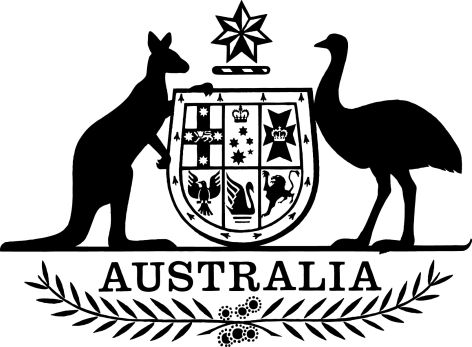 Therapeutic Goods (Permissible Ingredients) Determination (No. 5) 2022I, Cheryl McRae, as delegate of the Minister for Health and Aged Care, make the following determination.Dated    24 November 2022Dr Cheryl McRaeAssistant SecretaryComplementary and Over the Counter Medicines BranchHealth Products Regulation GroupDepartment of Health and Aged CareContents1  Name	22  Commencement	23  Authority	24  Interpretation	25  Permissible ingredients	36  Requirements in relation to permissible ingredients being contained in medicine	37  Repeals	4Schedule 1—Specified permissible ingredients and requirements applying to these ingredients when contained in a medicine	5Note:	This instrument is in 6 volumes:Volume 1:	Sections 1–7 (pages 2-4)Schedule 1	(+-)-NARINGENIN–AZULENEVolume 2: 	Schedule 1	BACILLUS COAGULANS–EVERNIA PRUNASTRI EXTRACTVolume 3: 	Schedule 1	FABIANA IMBRICATA–JUSTICIA ADHATODA Volume 4: 	Schedule 1	KADSURA COCCINEA–OYSTER SHELLVolume 5: 	Schedule 1	P-ALPHA-DIMETHYL STYRENE–TYROSINEVolume 6: 	Schedule 1	UBIDECARENONE–ZUCCHINI1  Name		This instrument is the Therapeutic Goods (Permissible Ingredients) Determination (No. 5) 2022.2  Commencement	(1)	Each provision of this instrument specified in column 1 of the table commences, or is taken to have commenced, in accordance with column 2 of the table. Any other statement in column 2 has effect according to its terms.Note: 	This table relates only to the provisions of this instrument as originally made. It will not be amended to deal with any later amendments of this instrument.	(2)	Any information in column 3 of the table is not part of this instrument. Information may be inserted in this column, or information in it may be edited, in any published version of this instrument.3  AuthorityThis instrument is made under subsection 26BB(1) of the Therapeutic Goods Act 1989.4  InterpretationNote:	A number of expressions used in this instrument are defined in subsection 3(1) of the Act, including the following:(a)	British Pharmacopoeia;(b)	European Pharmacopoeia;(c)	medicine;(d)	Register;(e)	United States Pharmacopeia-National Formulary.	(1)	In this instrument:Act means the Therapeutic Goods Act 1989.active ingredient, or A, for a medicine, has the same meaning as in the Regulations.code tables means the tables accessed via the Code Tables item in the Public TGA Information menu in TGA eBusiness Services.excipient or E, for a medicine, means an ingredient that is not an active ingredient or a homoeopathic preparation ingredient.Note:	An excipient includes an ingredient that provides flavour, fragrance or colour to the medicine.homoeopathic preparation has the same meaning as in the Regulations.homoeopathic preparation ingredient or H, means an ingredient that is a constituent of a homoeopathic preparation.Regulations means the Therapeutic Goods Regulations 1990. TGA eBusiness Services means TGA eBusiness Services on the Therapeutic Goods Administration website, which may be accessed on the internet at www.ebs.tga.gov.au.Therapeutic Goods Administration has the same meaning as in the Regulations.(2)	To avoid doubt, the terms set out in closed brackets in column 4 of the table in Schedule 1, which are associated with warning statements in relation to particular ingredients, are:	(a)	terms from the code tables under the heading Product Warning; and	(b)	not required to be reproduced in a warning statement on the label of a medicine.Note:	Examples of these terms include the following:(a)	(ARGIN1);(b)	(CHILD3);(c)	(GLUTEN);(d)	(PEANUT); and(e)	(PREGNT).5  Permissible ingredients		The ingredients specified in column 2 of the table in Schedule 1 are specified for the purposes of paragraph 26BB(1)(a) of the Act.6  Requirements in relation to permissible ingredients being contained in medicine		For an ingredient mentioned in column 2 of an item in the table in Schedule 1, the following requirements are specified for the purposes of paragraph 26BB(1)(b) of the Act:	(a)	the ingredient must only be used in a medicine for a purpose specified in relation to the ingredient in column 3 of that item; and	(b)	the ingredient must comply with the requirements specified in relation to the ingredient in column 4 of that item; and	(c)	if the ingredient is derived from animal originthe safety of the ingredient must have been assessed against, and comply with, the principles and requirements in the European Pharmacopoeia general monograph 1483 Products with risk of transmitting agents of animal spongiform encephalopathies, including General Text 5.2.8: Minimising the risk of transmitting animal spongiform encephalopathy agents via human and veterinary medicinal products.7  Repeals		The Therapeutic Goods (Permissible Ingredients) Determination (No. 4) 2022 is repealed.Schedule 1—Specified permissible ingredients and requirements applying to these ingredients when contained in a medicineNote:	See sections 5 and 6.Commencement informationCommencement informationCommencement informationColumn 1Column 2Column 3ProvisionsCommencementDate/Details1.  The whole of this instrumentThe day after this instrument is registered.Permissible ingredients and requirementsPermissible ingredients and requirementsPermissible ingredients and requirementsPermissible ingredients and requirementsColumn 1Column 2Column 3Column 4ItemIngredient NamePurposeSpecific requirements1(+-)-NARINGENINEPermitted for use only in combination with other permitted ingredients as a flavour.If used in a flavour the total flavour concentration in a medicine must be no more than 5%.2(-)-MENTHYL METHYL ETHERE(-)-Menthyl methyl ether must only be included in medicines when in combination with other permitted ingredients as a flavour proprietary excipient formulation.The total concentration of flavour proprietary excipient formulations containing (-)-menthyl methyl ether must not be more than 5% of the total medicine.When the medicine is for internal use, the maximum recommended daily dose of the medicine must not provide more than 53 micrograms of (-)-menthyl methyl ether.3(1,7,7-TRIMETHYLBICYCLO(2.2.1)HEPT-2-YL)-CYCLOHEXANOLEPermitted for use only in combination with other permitted ingredients as a fragrance.If used in a fragrance the total fragrance concentration in a medicine must be no more than 1%.4(1R,2S,5R)-N-(4-METHOXYPHENYL)-5-METHYL-2-(1-METHYLETHYL) CYCLOHEXANECARBOXAMIDEEPermitted for use only in combination with other permitted ingredients as a flavour. If used in a flavour the total flavour concentration in the medicine must be no more than 5%.5(5E)-3-METHYL-5-CYCLOTETRADECEN-1-ONEEPermitted for use only in combination with other permitted ingredients as part of a fragrance proprietary excipient formulation.The total fragrance proprietary excipient formulation in a medicine must be no more than 1%.6(5Z)-3-METHYL-5-CYCLOTETRADECEN-1-ONEEPermitted for use only in combination with other permitted ingredients as part of a fragrance proprietary excipient formulation.The total fragrance proprietary excipient formulation in a medicine must be no more than 1%.7(E)-2-(3,5-DIMETHYLHEX-3-EN-2-YLOXY)-2-METHYLPROPYL CYCLOPROPANECARBOXYLATEEPermitted for use only in combination with other permitted ingredients as a fragrance.If used in a fragrance the total fragrance concentration in a medicine must be no more than 1%.8(E)-3-METHYLCYCLOPENTADEC-5-EN-1-ONEEPermitted for use only in combination with other permitted ingredients as a fragrance.If used in a fragrance the total fragrance concentration in a medicine must be no more than 1%.9(E, E)-2,6-NONADIENALEPermitted for use only in combination with other permitted ingredients as a flavour or a fragrance. If used in a flavour the total flavour concentration in a medicine must be no more than 5%. If used in a fragrance the total fragrance concentration in a medicine must be no more 1%.10(R)-ALPHA-TERPINYL ACETATEE(R)-alpha-terpinyl acetate must only be included in medicines when in combination with other permitted ingredients as a fragrance proprietary excipient formulation.The total concentration of the fragrance proprietary excipient formulation containing (R)-alpha-terpinyl acetate must not be more than 1% of the total medicine.11(S)-LACTIC ACIDA, E, H12(S)-S-ADENOSYLMETHIONINE DISULFATE DITOSYLATE DIHYDRATEA(S)-S-Adenosylmethionine is a mandatory component of (S)-S-Adenosylmethionine disulfate ditosylate dihydrate. (S)-S-Adenosylmethionine in the form of sulfate tosylate or mixed sulfate/tosylate salts requires the following warning statement on the medicine label: - (SAME) 'Individuals who are using prescription anti-depressants or suffer from bipolar depression should not use this product unless under the supervision of a healthcare practitioner (or words to that effect)'13(S)-S-ADENOSYLMETHIONINE DISULFATE TOSYLATEA(S)-S-Adenosylmethionine is a mandatory component of (S)-S-Adenosylmethionine disulfate tosylate. (S)-S-Adenosylmethionine in the form of sulfate tosylate or mixed sulfate/tosylate salts requires the following warning statement on the medicine label:- (SAME) 'Individuals who are using prescription anti-depressants or suffer from bipolar depression should not use this product unless under the supervision of a healthcare practitioner (or words to that effect)'14(S)-S-ADENOSYLMETHIONINE DISULFATE TRITOSYLATE DIHYDRATEA(S)-S-Adenosylmethionine is a mandatory component of (S)-S-Adenosylmethionine disulfate tritosylate dihydrate. (S)-S-Adenosylmethionine in the form of sulfate tosylate or mixed sulfate/tosylate salts requires the following warning statement on the medicine label:- (SAME) 'Individuals who are using prescription anti-depressants or suffer from bipolar depression should not use this product unless under the supervision of a healthcare practitioner (or words to that effect)'15(S)-S-ADENOSYLMETHIONINE HEXASULFATE DIHYDRATEA(S)-S-Adenosylmethionine is a mandatory component of (S)-S-Adenosylmethionine hexasulfate dihydrate.(S)-S-Adenosylmethionine in the form of sulfate tosylate or mixed sulfate/tosylate salts requires the following warning statement on the medicine label:- (SAME) 'Individuals who are using prescription anti-depressants or suffer from bipolar depression should not use this product unless under the supervision of a healthcare practitioner (or words to that effect)'16(S)-S-ADENOSYLMETHIONINE HEXATOSYLATE DIHYDRATEA(S)-S-Adenosylmethionine is a mandatory component of (S)-S-Adenosylmethionine hexatosylate dihydrate and must be declared in the application. (S)-S-Adenosylmethionine in the form of sulfate tosylate or mixed sulfate/tosylate salts requires the following warning statement on the medicine label:- (SAME) 'Individuals who are using prescription anti-depressants or suffer from bipolar depression should not use this product unless under the supervision of a healthcare practitioner (or words to that effect)'17(S)-S-ADENOSYLMETHIONINE PENTASULFATE DIHYDRATEA (S)-S-Adenosylmethionine is a mandatory component of (S)-S-Adenosylmethionine pentasulfate dihydrate. (S)-S-Adenosylmethionine in the form of sulfate tosylate or mixed sulfate/tosylate salts requires the following warning statement on the medicine label:-(SAME) 'Individuals who are using prescription anti-depressants or suffer from bipolar depression should not use this product unless under the supervision of a healthcare practitioner (or words to that effect)'18(S)-S-ADENOSYLMETHIONINE PENTATOSYLATE DIHYDRATEA(S)-S-Adenosylmethionine is a mandatory component of (S)-S-Adenosylmethionine pentatosylate dihydrate.(S)-S-Adenosylmethionine in the form of sulfate tosylate or mixed sulfate/tosylate salts requires the following warning statement on the medicine label:- (SAME) 'Individuals who are using prescription anti-depressants or suffer from bipolar depression should not use this product unless under the supervision of a healthcare practitioner (or words to that effect)'19(S)-S-ADENOSYLMETHIONINE TETRASULFATE DIHYDRATEA(S)-S-Adenosylmethionine is a mandatory component of (S)-S-Adenosylmethionine tetrasulfate dihydrate. (S)-S-Adenosylmethionine in the form of sulfate tosylate or mixed sulfate/tosylate salts requires the following warning statement on the medicine label:- (SAME) 'Individuals who are using prescription anti-depressants or suffer from bipolar depression should not use this product unless under the supervision of a healthcare practitioner (or words to that effect)'20(S)-S-ADENOSYLMETHIONINE TETRATOSYLATE DIHYDRATEA(S)-S-Adenosylmethionine is a mandatory component of (S)-S-Adenosylmethionine tetratosylate dihydrate.(S)-S-Adenosylmethionine in the form of sulfate tosylate or mixed sulfate/tosylate salts requires the following warning statement on the medicine label:- (SAME) 'Individuals who are using prescription anti-depressants or suffer from bipolar depression should not use this product unless under the supervision of a healthcare practitioner (or words to that effect)'21(S)-S-ADENOSYLMETHIONINE TRISULFATE DITOSYLATE DIHYDRATEA(S)-S-Adenosylmethionine is a mandatory component of (S)-S-Adenosylmethionine trisulfate ditosylate dihydrate.(S)-S-Adenosylmethionine in the form of sulfate tosylate or mixed sulfate/tosylate salts requires the following warning statement on the medicine label:- (SAME) 'Individuals who are using prescription anti-depressants or suffer from bipolar depression should not use this product unless under the supervision of a healthcare practitioner (or words to that effect)'22(Z)-HEX-3-ENYL 2-ETHYLBUTYRATEEPermitted for use only in combination with other permitted ingredients as a flavour. If used in a flavour the total flavour concentration in a medicine must be no more than 5%. 23(Z, Z)-3,6-NONADIEN-1-OLEPermitted for use only in combination with other permitted ingredients as a flavour or a fragrance.If used in a flavour the total flavour concentration in a medicine must be no more than 5%. If used in a fragrance the total fragrance concentration in a medicine must be no more 1%.241,2,3,4,4A,5,8,8A-OCTAHYDRO-2,2,6,8-TETRAMETHYL-1-NAPHTHALENOLEOnly for use in medicines in combination with other permitted ingredients as a fragrance proprietary excipient formulation.The total fragrance proprietary excipient formulation in a medicine must not be more than 1%.251,2-HEXANEDIOLEOnly for use in topical medicines for dermal application and not to be included in topical products intended for use in the eye. The concentration in the medicine must be no more than 1%. 261,3,4,6,7,8A-HEXAHYDRO-1,1,5,5-TETRAMETHYL-2H-2,4A-METHANONAPHTHALEN-8(5H)-ONEEPermitted for use only in combination with other permitted ingredients as a fragrance.If used in a fragrance the total fragrance concentration in a medicine must be no more than 1%.271,3,5-UNDECATRIENEEPermitted for use only in combination with other permitted ingredients as a flavour or a fragrance. If used in a flavour the total flavour concentration in a medicine must be no more than 5%. If used in a fragrance the total fragrance concentration in a medicine must be no more 1%.281,3-BUTYLENE GLYCOLE291,3-NONANEDIOL ACETATE, MIXED ESTERSEPermitted for use only in combination with other permitted ingredients as a flavour or a fragrance. If used in a flavour the total flavour concentration in a medicine must be no more than 5%. If used in a fragrance the total fragrance concentration in a medicine must be no more 1%.301,3-NONANEDIOL, DIACETATEEPermitted for use only in combination with other permitted ingredients as a fragrance.If used in a fragrance the total fragrance concentration in a medicine must be no more than 1%.311,4-CINEOLEEPermitted for use only in combination with other permitted ingredients as a flavour or a fragrance. If used in a flavour the total flavour concentration in a medicine must be no more than 5%. If used in a fragrance the total fragrance concentration in a medicine must be no more 1%321,4-DIOXACYCLOHEXADECANE-5,16-DIONEEPermitted for use only in combination with other permitted ingredients as a fragrance.If used in a fragrance the total fragrance concentration in a medicine must be no more than 1%.331,5,9-TRIMETHYL-13-OXABICYCLO[10.1.0]TRIDECA-4,8-DIENEEPermitted for use only in combination with other permitted ingredients as a fragrance.If used in a fragrance the total fragrance concentration in a medicine must be no more than 1%.341,7,7-TRIMETHYLBICYCLO[4.4.0]DECAN-3-YL ACETATEEPermitted for use only in combination with other permitted ingredients as a fragrance.If used in a fragrance the total fragrance concentration in a medicine must be no more than 1%.351-(2,2,6-TRIMETHYLCYCLOHEXYL)-3-HEXANOLEPermitted for use only in combination with other permitted ingredients as a fragrance.If used in a fragrance the total fragrance concentration in a medicine must be no more than 1%.361-(2,6,6-TRIMETHYL-2-CYCLOHEXEN-1-YL)-1-PENTEN-3-ONEEPermitted for use only in combination with other permitted ingredients as a fragrance.If used in a fragrance the total fragrance concentration in a medicine must be no more than 1%.371-(3,3-DIMETHYLCYCLOHEXYL)ETHYL FORMATEEPermitted for use only in combination with other permitted ingredients as a fragrance.If used in a fragrance the total fragrance concentration in a medicine must be no more than 1%.381-(4-ISOPROPYLCYCLOHEXYL)ETHANOLEPermitted for use only in combination with other permitted ingredients as a fragrance.If used in a fragrance the total fragrance concentration in a medicine must be no more than 1%.391-(5,5-DIMETHYL-1-CYCLOHEXEN-1-YL)-4-PENTEN-1-ONEEPermitted for use only in combination with other permitted ingredients as a fragrance.If used in a fragrance the total fragrance concentration in a medicine must be no more than 1%.401-DODECANOLEPermitted for use:(a) only in combination with other permitted ingredients as a flavour; and(b) in topical medicines for dermal application.If used in a flavour the total flavour concentration in a medicine must be no more than 5%.411-HEPTANOLEPermitted for use only in combination with other permitted ingredients as a flavour or a fragrance. If used in a flavour the total flavour concentration in a medicine must be no more than 5%. If used in a fragrance the total fragrance concentration in a medicine must be no more 1%.421-HEXEN-3-OLEPermitted for use only in combination with other permitted ingredients as a fragrance.If used in a fragrance the total fragrance concentration in a medicine must be no more than 1%.431-METHOXY-4-PROPENYLBENZENEEPermitted for use only in combination with other permitted ingredients as a flavour. If used in a flavour the total flavour concentration in a medicine must be no more than 5%. 441-METHYL-2-[(1,2,2-TRIMETHYLBICYCLO[3.1.0]HEX-3-YL)METHYL]-CYCLOPROPANEMETHANOLEPermitted for use only in combination with other permitted ingredients as a fragrance.If used in a fragrance the total fragrance concentration in a medicine must be no more than 1%.451-METHYL-3-(2-METHYLPROPYL)-CYCLOHEXANOLEPermitted for use only in combination with other permitted ingredients as a fragrance.If used in a fragrance the total fragrance concentration in a medicine must be no more than 1%.461-METHYL-4-(4-METHYL-3-PENTENYL)-3-CYCLOHEXENE-1-CARBOXALDEHYDEEPermitted for use only in combination with other permitted ingredients as a fragrance.If used in a fragrance the total fragrance concentration in a medicine must be no more than 1%.471-OCTEN-3-ONEEPermitted for use only in combination with other permitted ingredients as a flavour. If used in a flavour the total flavour concentration in a medicine must be no more than 5%. 481-P-MENTHENE-8-THIOLEPermitted for use only in combination with other permitted ingredients as a flavour. If used in a flavour the total flavour concentration in a medicine must be no more than 5%. 491-PENTEN-3-OLEPermitted for use only in combination with other permitted ingredients as a flavour. If used in a flavour the total flavour concentration in a medicine must be no more than 5%. 5010-UNDECEN-1-OLEPermitted for use only in combination with other permitted ingredients as a flavour. If used in a flavour the total flavour concentration in a medicine must be no more than 5%. 5110-UNDECENALEPermitted for use only in combination with other permitted ingredients as a flavour or a fragrance. If used in a flavour the total flavour concentration in a medicine must be no more than 5%. If used in a fragrance the total fragrance concentration in a medicine must be no more 1%.5216-HYDROXY-12-OXAHEXADECANOIC ACID, OMEGA-LACTONEEPermitted for use only in combination with other permitted ingredients as a fragrance.If used in a fragrance the total fragrance concentration in a medicine must be no more than 1%.532'-FUCOSYLLACTOSEAOnly to be used in a medicine where BASF Australia Ltd - Australia (Client ID 13479), who applied to have the ingredient included in this Determination, is the sponsor of the medicine or has given written authorisation to the sponsor of a medicine to include the ingredient in the medicine.  This paragraph ceases to be a requirement for this ingredient after 1 March 2023.Only for oral use.The maximum recommended daily dose of the medicine must not provide more than: (a) 5 g of 2’-fucosyllactose to individuals aged 18 years and older; (b) 2 g of 2’-fucosyllactose to individuals aged between 4 to 17 years (inclusive); and(c) 1.2 g of 2’-fucosyllactose to individuals aged between 1 to 3 years (inclusive).Not permitted for use in children under the age of 12 months.542,2'-METHYLENEBIS(4-METHYL-6-TERT-BUTYLPHENOL)E2,2'-methylenebis(4-methyl-6-tert-butylphenol) must only be included in medicines when in combination with other permitted ingredients as a proprietary excipient formulation in medicines with a dermal route of administration for topical application.552,2,3-TRIMETHYLCYCLOPENT-3-ENE-1-ETHYL ACETATEEPermitted for use only in combination with other permitted ingredients as a fragrance.If used in a fragrance the total fragrance concentration in a medicine must be no more than 1%.562,2,5-TRIMETHYL-5-PENTYLCYCLOPENTANONEEPermitted for use only in combination with other permitted ingredients as a fragrance.If used in a fragrance the total fragrance concentration in a medicine must be no more than 1%.572,2-DIMETHYL-3-(3-METHYL-2,4-PENTADIENYL)-OXIRANEEPermitted for use only in combination with other permitted ingredients as a fragrance. If used in a fragrance the total fragrance concentration in a medicine must be no more than 1%.582,2-DIMETHYL-3-PHENYLPROPANOLLEPermitted for use only in combination with other permitted ingredients as a fragrance.If used in a fragrance the total fragrance concentration in a medicine must be no more than 1%.592,2-DIMETHYL-5-(1-METHYLPROPEN-1-YL) TETRAHYDROFURANEPermitted for use only in combination with other permitted ingredients as a flavour. If used in a flavour the total flavour concentration in a medicine must be no more than 5%. 602,2-DIMETHYL-P-ETHYLPHENYL-PROPANENITRILEEPermitted for use only in combination with other permitted ingredients as a fragrance.If used in a fragrance the total fragrance concentration in a medicine must be no more than 1%.612,3,4-TRIMETHYL-3-PENTANOLEPermitted for use only in combination with other permitted ingredients as a flavour. If used in a flavour the total flavour concentration in a medicine must be no more than 5%. 622,3,5,6-TETRAMETHYLPYRAZINEEPermitted for use only in combination with other permitted ingredients as a flavour. If used in a flavour the total flavour concentration in a medicine must be no more than 5%. 632,3,5-TRIMETHYLPYRAZINEEPermitted for use only in combination with other permitted ingredients as a flavour. If used in a flavour the total flavour concentration in a medicine must be no more than 5%. 642,3-DIETHYLPYRAZINEEPermitted for use only in combination with other permitted ingredients as a flavour. If used as a flavour the total flavour concentration in a medicine must be no more than 5%.652,3-DIHYDRO-1,1-DIMETHYL-1H-INDENE-AR-PROPANALEPermitted for use only in combination with other permitted ingredients as part of a fragrance proprietary excipient. The total fragrance proprietary excipient formulation concentration in a medicine must not be more than 1%.662,3-DIHYDRO-2,5-DIMETHYL-1H-INDENE-2-METHANOLEPermitted for use only in combination with other permitted ingredients as a fragrance.If used in a fragrance the total fragrance concentration in a medicine must be no more than 1%.672,3-DIMETHYLPYRAZINEEPermitted for use only in combination with other permitted ingredients as a flavour.If used in a flavour the total flavour concentration in a medicine must be no more than 5%.682,3-HEXADIONEEPermitted for use only in combination with other permitted ingredients as a flavour. If used in a flavour the total flavour concentration in a medicine must be no more than 5%. 692,3-HEXANEDIONEEPermitted for use only in combination with other permitted ingredients as a flavour. If used in a flavour the total flavour concentration in a medicine must be no more than 5%. 702,3-PENTANEDIONEEPermitted for use only in combination with other permitted ingredients as a flavour or a fragrance. If used in a flavour the total flavour concentration in a medicine must be no more than 5%. If used in a fragrance the total fragrance concentration in a medicine must be no more 1%.712,4,5-TRIMETHYLTHIAZOLEEPermitted for use only in combination with other permitted ingredients as a flavour. If used in a flavour the total flavour concentration in a medicine must be no more than 5%. 722,4,6-TRIMETHYL-4-PHENYL-1,3-DIOXANEEPermitted for use only in combination with other permitted ingredients as a fragrance.If used in a fragrance the total fragrance concentration in a medicine must be no more than 1%.732,4-DECADIENALEPermitted for use only in combination with other permitted ingredients as a flavour or a fragrance. If used in a flavour the total flavour concentration in a medicine must be no more than 5%. If used in a fragrance the total fragrance concentration in the medicine must be no more than 1%. The maximum daily dose must provide no more than 3 mg of 2,4-Decadienal.742,4-DIMETHYL BUTADIENEACROLEINEPermitted for use only in combination with other permitted ingredients as a fragrance.If used in a fragrance the total fragrance concentration in a medicine must be no more than 1%.752,4-DIMETHYL THIAZOLEEPermitted for use only in combination with other permitted ingredients as a flavour. If used in a flavour the total flavour concentration in a medicine must be no more than 5%. 762,4-DIMETHYL-3-CYCLOHEXENE CARBOXALDEHYDEEPermitted for use only in combination with other permitted ingredients as a fragrance.If used in a fragrance the total fragrance concentration in a medicine must be no more than 1%.772,4-DIMETHYL-4,4A,5,9B-TETRAHYDROINDENO[1,2-D]-1,3-DIOXINEPermitted for use only in combination with other permitted ingredients as a fragrance.If used in a fragrance the total fragrance concentration in a medicine must be no more than 1%.782,4-DIMETHYL-4-PHENYL TETRAHYDROFURANEPermitted for use only in combination with other permitted ingredients as a fragrance.If used in a fragrance the total fragrance concentration in a medicine must be no more than 1%.792,4-HEPTADIENALEPermitted for use only in combination with other permitted ingredients as a flavour or a fragrance. If used in a flavour the total flavour concentration in a medicine must be no more than 5%. If used in a fragrance the total fragrance concentration in the medicine must be no more than 1%. The maximum daily dose must provide no more than 3 mg of 2,4-Heptadienal.802,4-HEXADIENOLEPermitted for use only in combination with other permitted ingredients as a flavour or a fragrance. If used in a flavour the total flavour concentration in a medicine must be no more than 5%. If used in a fragrance the total fragrance concentration in the medicine must be no more than 1%. The maximum daily dose must provide no more than 13.5 mg of 2,4-Hexadienol.812,5-DIETHYLTETRAHYDROFURANEPermitted for use only in combination with other permitted ingredients as a flavour. If used in a flavour the total flavour concentration in a medicine must be no more than 5%. 822,5-DIMETHYL-2-OCTEN-6-ONEEPermitted for use only in combination with other permitted ingredients as a fragrance.If used in a fragrance the total fragrance concentration in a medicine must be no more than 1%.832,5-DIMETHYL-4-ETHOXY-3(2H)-FURANONEEOnly for use in medicines in combination with other permitted ingredients as a flavour proprietary excipient formulation.The total flavour proprietary excipient formulation in a medicine must not be more than 5%.842,5-DIMETHYL-4-HYDROXY-3(2H)-FURANONEEPermitted for use only in combination with other permitted ingredients as a flavour or fragrance.If used in a flavour the total flavour concentration in the medicine must be no more than 5%.If used in a fragrance the total fragrance concentration in a medicine must be no more than 1%.852,5-DIMETHYL-4-METHOXY-3(2H)-FURANONEEPermitted for use only in combination with other permitted ingredients as a flavour.If used in a flavour the total flavour concentration in a medicine must be no more than 5%. 862,5-DIMETHYLPYRAZINEEPermitted for use only in combination with other permitted ingredients as a flavour or a fragrance, or a printing ink. If used in a flavour the total flavour concentration in a medicine must be no more than 5%.If used in a fragrance the total fragrance concentration in a medicine must be no more 1%. If used in a printing ink the total printing ink concentration in a medicine must be no more than 0.1%872,6,6,TRIMETHYL-2-CYCLOHEXENE-1,4-DIONEEPermitted for use only in combination with other permitted ingredients as a flavour or a fragrance. If used in a flavour the total flavour concentration in a medicine must be no more than 5%. If used in a fragrance the total fragrance concentration in a medicine must be no more 1%.882,6,9,10-TETRAMETHYL-1-OXASPIRO(4.5)DECA-3,6-DIENEEPermitted for use only in combination with other permitted ingredients as a fragrance.If used in a fragrance the total fragrance concentration in a medicine must be no more than 1%.892,6-DIMETHOXYPHENOLEPermitted for use only in combination with other permitted ingredients as a flavour. If used in a flavour the total flavour concentration in a medicine must be no more than 5%. 902,6-DIMETHYL HEPTAN-2-OLEPermitted for use only in combination with other permitted ingredients as a fragrance.If used in a fragrance the total fragrance concentration in a medicine must be no more than 1%.912,6-DIMETHYL-2-HEPTENAL-(7)EPermitted for use only in combination with other permitted ingredients as a flavour or a fragrance. If used in a flavour the total flavour concentration in a medicine must be no more than 5%. If used in a fragrance the total fragrance concentration in a medicine must be no more 1%.922,6-DIMETHYL-3,5-OCTADIEN-2-OLEPermitted for use only in combination with other permitted ingredients as a fragrance.If used in a fragrance the total fragrance concentration in a medicine must be no more than 1%.932,6-DIMETHYL-4-HEPTYL ACETATEEPermitted for use only in combination with other permitted ingredients as a fragrance.If used in a fragrance the total fragrance concentration in a medicine must be no more than 1%.942,6-DIMETHYLPYRAZINEEPermitted for use only in combination with other permitted ingredients as a flavour or a fragrance. If used in a flavour the total flavour concentration in a medicine must be no more than 5%. If used in a fragrance the total fragrance concentration in a medicine must be no more 1%.952,6-NONADIEN-1-OLEPermitted for use only in combination with other permitted ingredients as a flavour or a fragrance. If used in a flavour the total flavour concentration in a medicine must be no more than 5%. If used in a fragrance the total fragrance concentration in a medicine must be no more 1%.962,6-OCTADIENOIC ACID, 3,7-DIMETHYL-, METHYL ESTER, (2E)-EPermitted for use only in combination with other permitted ingredients as a fragrance.If used in a fragrance the total fragrance concentration in a medicine must be no more than 1%.972-(1,1-DIMETHYLETHYL)-1,4-DIMETHOXY-BENZENEEPermitted for use only in combination with other permitted ingredients as a fragrance.If used in a fragrance the total fragrance concentration in a medicine must be no more than 1%.982-(2-(4-METHYL-3-CYCLOHEXEN-1-YL)PROPYL CYCLOPENTANONEEPermitted for use only in combination with other permitted ingredients as a fragrance.If used in a fragrance the total fragrance concentration in a medicine must be no more than 1%.992-(2-METHYLPHENYL)ETHANOLEPermitted for use only in combination with other permitted ingredients as part of a fragrance proprietary excipient formulation.The ingredient is not to be included in medicines intended for use in the eye.The total fragrance proprietary excipient formulation in a medicine must be no more than 1%.1002-(4-METHYLPHENOXY)-N-1H-PYRAZOL-3-YL-N-(2-THIENYLMETHYL)ACETAMIDEEThe route of administration of a medicine containing 2-(4-methylphenoxy)-n-1h-pyrazol-3-yl-n-(2-thienylmethyl)acetamide must be limited to dental.The total concentration of 2-(4-methylphenoxy)-N-1H-pyrazol-3-yl-N-(2-thienylmethyl)acetamide in the medicine must not be more than 0.015%.2-(4-Methylphenoxy)-N-1H-pyrazol-3-yl-N-(2-thienylmethyl)acetamide must only be included in medicines when in combination with other permitted ingredients as a flavour proprietary excipient formulationThe total concentration of flavour proprietary excipient formulations containing 2-(4-methylphenoxy)-N-1H-pyrazol-3-yl-N-(2-thienylmethyl)acetamide must not be more than 5% of the total medicine.1012-(6-METHYL-8-ISOPROPYL BICYCLO(2.2.2)OCT-5-ENE-2-YL-1,3-DIOXOLANEE2-(6-methyl-8-isopropyl bicyclo(2.2.2)oct-5-ene-2-yl)-1,3-dioxolane must only be included in medicines when in combination with other permitted ingredients as a fragrance proprietary excipient formulation.The total concentration of the fragrance proprietary excipient formulation containing 2-(6-methyl-8-isopropyl bicyclo(2.2.2)oct-5-ene-2-yl)-1,3-dioxolane must not be more than 1% of the total medicine.1022-[(3,7-DIMETHYL-6-OCTEN-1-YLIDENE)AMINO]BENZOIC ACID, METHYL ESTEREPermitted for use only in combination with other permitted ingredients as a fragrance.If used in a fragrance the total fragrance concentration in a medicine must be no more than 1%.1032-[1-(3,3-DIMETHYLCYCLOHEXYL)ETHOXY]-2-METHYLPROPYL] CYCLOPROPANECARBOXYLATEEPermitted for use only in combination with other permitted ingredients as a fragrance.If used in a fragrance the total fragrance concentration in a medicine must be no more than 1%.1042-[1-(3,3-DIMETHYLCYCLOHEXYL)ETHOXY]-2-OXOETHYL PROPANOATEEPermitted for use only in combination with other permitted ingredients as a fragrance.If used in a fragrance the total fragrance concentration in a medicine must be no more than 1%.1052-ACETYLFURANEPermitted for use only in combination with other permitted ingredients as a flavour. If used in a flavour the total flavour concentration in a medicine must be no more than 5%. 1062-ACETYLPYRAZINEEPermitted for use only in combination with other permitted ingredients as a flavour. If used in a flavour the total flavour concentration in a medicine must be no more than 5%. 1072-ACETYLPYRIDINEEPermitted for use only in combination with other permitted ingredients as a flavour or a fragrance. If used in a flavour the total flavour concentration in a medicine must be no more than 5%. If used in a fragrance the total fragrance concentration in a medicine must be no more 1%.1082-AMINO-2-METHYL-1-PROPANOLEOnly for use in topical medicines for dermal application.1092-BENZYL-4,4,6-TRIMETHYL-1,3-DIOXANEEPermitted for use only in combination with other permitted ingredients as a fragrance.If used in a fragrance the total fragrance concentration in a medicine must be no more than 1%.1102-BUTEN-1-OLEPermitted for use only in combination with other permitted ingredients as a fragrance.If used in a fragrance the total fragrance concentration in a medicine must be no more than 1%.1112-BUTYL-4,4,6-TRIMETHYL-1,3-DIOXANEEPermitted for use only in combination with other permitted ingredients as a fragrance. If used in a fragrance the total fragrance concentration in a medicine must be no more than 1%.1122-CYCLOHEXYLIDENE-2-O-TOLYL-ACETONITRILEEPermitted for use only in combination with other permitted ingredients as a fragrance.If used in a fragrance the total fragrance concentration in a medicine must be no more than 1%.1132-DECENALEPermitted for use only in combination with other permitted ingredients as a flavour. If used in a flavour the total flavour concentration in a medicine must be no more than 5%. 1142-DODECANOLEPermitted for use only in combination with other permitted ingredients as a flavour or a fragrance. If used in a flavour the total flavour concentration in a medicine must be no more than 5%. If used in a fragrance the total fragrance concentration in a medicine must be no more 1%.1152-DODECENALEPermitted for use only in combination with other permitted ingredients as a flavour or a fragrance. If used in a flavour the total flavour concentration in a medicine must be no more than 5%. If used in a fragrance the total fragrance concentration in a medicine must be no more 1%.1162-ETHOXY-4-(METHOXYMETHYL)-PHENOLEPermitted for use only in combination with other permitted ingredients as a fragrance.If used in a fragrance the total fragrance concentration in a medicine must be no more than 1%.1172-ETHOXY-9-METHYLENE-2,6,6-TRIMETHYLBICYCLO[3.3.1]NONANEE2-ethoxy-9-methylene-2,6,6-trimethylbicyclo[3.3.1]nonane must only be included in medicines when in combination with other permitted ingredients as a fragrance proprietary excipient formulation.The total concentration of the fragrance proprietary excipient formulation containing 2-ethoxy-9-methylene-2,6,6-trimethylbicyclo[3.3.1]nonane must not be more than 1% of the total medicine.1182-ETHOXYETHANOLEThe residual solvent limit for 2-Ethoxyethanol is 1.6 mg per maximum recommended daily dose. The concentration in the medicine must be no more than 0.016%. 1192-ETHYL-1-HEXANOLEPermitted for use only in combination with other permitted ingredients as a flavour. If used in a flavour the total flavour concentration in a medicine must be no more than 5%. 1202-ETHYL-3,5-DIMETHYLPYRAZINEEPermitted for use only in combination with other permitted ingredients as a flavour or a fragrance. If used in a flavour the total flavour concentration in a medicine must be no more than 5%. If used in a fragrance the total fragrance concentration in a medicine must be no more 1%.1212-ETHYL-3,6-DIMETHYLPYRAZINEEPermitted for use only in combination with other permitted ingredients as a flavour or a fragrance. If used in a flavour the total flavour concentration in a medicine must be no more than 5%. If used in a fragrance the total fragrance concentration in a medicine must be no more 1%.1222-ETHYL-3-METHYLPYRAZINEEPermitted for use only in combination with other permitted ingredients as a flavour. If used in a flavour the total flavour concentration in a medicine must be no more than 5%. 1232-ETHYL-4-(2,2,3-TRIMETHYL-3-CYCLOPENTEN-1-YL)-2-BUTEN-1-OLEPermitted for use only in combination with other permitted ingredients as a flavour or a fragrance. If used in a flavour the total flavour concentration in a medicine must be no more than 5%. If used in a fragrance the total fragrance concentration in a medicine must be no more 1%.1242-ETHYL-4-HYDROXY-5-METHYL-3(2H)-FURANONEEPermitted for use only in combination with other permitted ingredients as a flavour. If used in a flavour the total flavour concentration in a medicine must be no more than 5%. 1252-ETHYL-4-METHYLTHIAZOLEEPermitted for use only in combination with other permitted ingredients as a flavour. If used in a flavour the total flavour concentration in a medicine must be no more than 5%. 1262-ETHYL-ALPHA,ALPHA-DIMETHYL-BENZENEPROPANALEPermitted for use only in combination with other permitted ingredients as a flavour or a fragrance. If used in a flavour the total flavour concentration in a medicine must be no more than 5%. If used in a fragrance the total fragrance concentration in a medicine must be no more 1%.1272-ETHYL-N-METHYL-N-(3-METHYLPHENYL) BUTANAMIDEEOnly for use in medicines in combination with other permitted ingredients as a fragrance proprietary excipient formulation.The total fragrance proprietary excipient formulation in a medicine must not be more than 1%.1282-ETHYLBUTYRIC ACIDEPermitted for use only in combination with other permitted ingredients as a flavour. If used in a flavour the total flavour concentration in a medicine must be no more than 5%. 1292-HEPTANOLEPermitted for use only in combination with other permitted ingredients as a flavour. If used in a flavour the total flavour concentration in a medicine must be no more than 5%. 1302-HEPTANONEEPermitted for use only in combination with other permitted ingredients as a flavour or a fragrance. If used in a flavour the total flavour concentration in a medicine must be no more than 5%. If used in a fragrance the total fragrance concentration in a medicine must be no more 1%.1312-HEPTYL CYCLOPENTANONEEPermitted for use only in combination with other permitted ingredients as a fragrance.If used in a fragrance the total fragrance concentration in a medicine must be no more than 1%.1322-HEXENYL ACETATEEPermitted for use only in combination with other permitted ingredients as a flavour or a fragrance. If used in a flavour the total flavour concentration in a medicine must be no more than 5%. If used in a fragrance the total fragrance concentration in a medicine must be no more 1%.1332-HYDROXYACETOPHENONEEOnly for use in topical medicines for dermal application and not to be included in topical medicines intended for use in the eye or on damaged skin. The concentration in the medicine must be no more than 1%.1342-ISOBUTYL-3-METHOXYPYRAZINEEPermitted for use only in combination with other permitted ingredients as a fragrance.If used in a fragrance the total fragrance concentration in a medicine must be no more than 1%.1352-ISOBUTYL-4-METHYLTETRAHYDRO-2H-PYRAN-4-OLEPermitted for use only in combination with other permitted ingredients as a fragrance.If used in a fragrance the total fragrance concentration in a medicine must be no more than 1%.1362-ISOPROPOXYETHYL SALICYLATEEPermitted for use only in combination with other permitted ingredients as a fragrance.If used in a fragrance the total fragrance concentration in a medicine must be no more than 1%.1372-ISOPROPYL-4-METHYLTHIAZOLEEPermitted for use only in combination with other permitted ingredients as a flavour or a fragrance. If used in a flavour the total flavour concentration in a medicine must be no more than 5%. If used in a fragrance the total fragrance concentration in a medicine must be no more 1%.1382-ISOPROPYLPHENOLE2-Isopropylphenol must only be included in medicines when in combination with other permitted ingredients as a flavour proprietary excipient formulation.The total concentration of flavour proprietary excipient formulations containing 2-isopropylphenol must not be more than 5% of the total medicine.1392-MERCAPTOPROPIONIC ACIDEPermitted for use only in combination with other permitted ingredients as a flavour. If used in a flavour the total flavour concentration in a medicine must be no more than 5%. 1402-METHOXY-3-(1-METHYLPROPYL)PYRAZINEEPermitted for use only in combination with other permitted ingredients as a fragrance.If used in a fragrance the total fragrance concentration in a medicine must be no more than 1%.1412-METHOXY-4-VINYLPHENOLEPermitted for use only in combination with other permitted ingredients as a flavour. If used in a flavour the total flavour concentration in a medicine must be no more than 5%. 1422-METHYL HEPTANOIC ACIDEPermitted for use only in combination with other permitted ingredients as a flavour. If used in a flavour the total flavour concentration in a medicine must be no more than 5%. 1432-METHYL-2-PENTENOIC ACIDEPermitted for use only in combination with other permitted ingredients as a flavour. If used in a flavour the total flavour concentration in a medicine must be no more than 5%. 1442-METHYL-2-VINYL-5-ISOPROPENYLTETRAHYDROFURANEPermitted for use only in combination with other permitted ingredients as a flavour. If used in a flavour the total flavour concentration in a medicine must be no more than 5%. 1452-METHYL-3-(3,4-METHYLENEDIOXYPHENYL)PROPANALEPermitted for use only in combination with other permitted ingredients as a flavour or a fragrance. If used in a flavour the total flavour concentration in a medicine must be no more than 5%. If used in a fragrance the total fragrance concentration in a medicine must be no more 1%.1462-METHYL-3-(4-METHOXYPHENYL)PROPANALEPermitted for use only in combination with other permitted ingredients as a fragrance.If used in a fragrance the total fragrance concentration in a medicine must be no more than 1%.1472-METHYL-3-[4-(2-METHYLPROPYL)PHENYL]PROPANALEPermitted for use only in combination with other permitted ingredients as a fragrance.If used in a fragrance the total fragrance concentration in a medicine must be no more than 1%.1482-METHYL-3-BUTEN-2-OLEPermitted for use only in combination with other permitted ingredients as a flavour. If used in a flavour the total flavour concentration in a medicine must be no more than 5%. 1492-METHYL-3-FURANTHIOLEPermitted for use only in combination with other permitted ingredients as a flavour. If used in a flavour the total flavour concentration in a medicine must be no more than 5%. 1502-METHYL-4-(2,2,3-TRIMETHYL-3-CYCLOPENTEN-1-YL)BUTANOLEPermitted for use only in combination with other permitted ingredients as a fragrance.If used in a fragrance the total fragrance concentration in a medicine must be no more than 1%.1512-METHYL-4-(2,2,3-TRIMETHYL-3-CYCLOPENTENYL)-2-BUTEN-1-OLEPermitted for use only in combination with other permitted ingredients as a fragrance. If used in a fragrance the total fragrance concentration in a medicine must be no more than 1%.Only for use in topical medicines for dermal application.1522-METHYL-4-(2,2,3-TRIMETHYLCYCLOPENT-3-EN-1-YL)PENT-4-EN-1-OLE2-Methyl-4-(2,2,3-trimethylcyclopent-3-en-1-yl)pent-4-en-1-ol must only be included in medicines when in combination with other permitted ingredients as a fragrance proprietary excipient formulation.The total concentration of the fragrance proprietary excipient formulation containing 2-methyl-4-(2,2,3-trimethylcyclopent-3-en-1-yl)pent-4-en-1-ol must not be more than 1% of the total medicine.1532-METHYL-4-(2,6,6-TRIMETHYL-1-CYCLOHEXEN-1-YL)-2-BUTENALEPermitted for use only in combination with other permitted ingredients as a fragrance.If used in a fragrance the total fragrance concentration in a medicine must be no more than 1%.1542-METHYL-4-(CAMPHENYL-8)-CYCLOHEXANONEEPermitted for use only in combination with other permitted ingredients as a fragrance. If used in a fragrance the total fragrance concentration in a medicine must be no more than 1%.1552-METHYL-4-PROPYL-1,3-OXTHIANEEPermitted for use only in combination with other permitted ingredients as a flavour. If used in a flavour the total flavour concentration in a medicine must be no more than 5%. 1562-METHYL-5-(METHYLTHIO)FURANEPermitted for use only in combination with other permitted ingredients as a flavour. If used in a flavour the total flavour concentration in a medicine must be no more than 5%. 1572-METHYL-5-PHENYLPENTANOLEPermitted for use only in combination with other permitted ingredients as a flavour. If used in a flavour the total flavour concentration in a medicine must be no more than 5%. 1582-METHYLBUTYL ACETATEEPermitted for use only in combination with other permitted ingredients as a flavour. If used in a flavour the total flavour concentration in a medicine must be no more than 5%. 1592-METHYLBUTYL ISOVALERATEEPermitted for use only in combination with other permitted ingredients as a flavour. If used in a flavour the total flavour concentration in a medicine must be no more than 5%. 1602-METHYLBUTYL PHENYLETHYL ETHEREPermitted for use only in combination with other permitted ingredients as a fragrance.If used in a fragrance the total fragrance concentration in a medicine must be no more than 1%.1612-METHYLBUTYL SALICYLATEEPermitted for use only in combination with other permitted ingredients as a fragrance.If used in a fragrance the total fragrance concentration in a medicine must be no more than 1%.1622-METHYLDECANALEOnly for use in medicines in combination with other permitted ingredients as a fragrance proprietary excipient formulation.The total fragrance proprietary excipient formulation in a medicine must not be more than 1%.1632-METHYLHEXANOIC ACIDEPermitted for use only in combination with other permitted ingredients as a flavour.If used in a flavour the total flavour concentration in a medicine must be no more than 5%.1642-METHYLPYRAZINEEPermitted for use only in combination with other permitted ingredients as a flavour or a fragrance. If used in a flavour the total flavour concentration in a medicine must be no more than 5%. If used in a fragrance the total fragrance concentration in a medicine must be no more 1%.1652-METHYLTETRAHYDROFURAN-3-ONEEPermitted for use only in combination with other permitted ingredients as a flavour. If used in a flavour the total flavour concentration in a medicine must be no more than 5%. 1662-METHYLUNDECANALEPermitted for use only in combination with other permitted ingredients as a flavour or a fragrance. If used in a flavour the total flavour concentration in a medicine must be no more than 5%. If used in a fragrance the total fragrance concentration in a medicine must be no more 1%.1672-METHYLVALERIC ACIDEPermitted for use only in combination with other permitted ingredients as a flavour. If used in a flavour the total flavour concentration in a medicine must be no more than 5%. 1682-NONENALEPermitted for use only in combination with other permitted ingredients as a flavour or a fragrance. If used in a flavour the total flavour concentration in a medicine must be no more than 5%. If used in a fragrance the total fragrance concentration in a medicine must be no more 1%.1692-NONENENITRILEEPermitted for use only in combination with other permitted ingredients as a fragrance.If used in a fragrance the total fragrance concentration in a medicine must be no more than 1%.1702-OXOBUTYRIC ACIDEPermitted for use only in combination with other permitted ingredients as a flavour. If used in a flavour the total flavour concentration in a medicine must be no more than 5%. 1712-PENTADECANONEEPermitted for use only in combination with other permitted ingredients as part of a flavour proprietary excipient formulation.The total flavour proprietary excipient formulation in a medicine must be no more than 5%.1722-PENTANOLEPermitted for use only in combination with other permitted ingredients as a flavour. If used in a flavour the total flavour concentration in a medicine must be no more than 5%. 1732-PENTANONEEPermitted for use only in combination with other permitted ingredients as a flavour. If used in a flavour the total flavour concentration in a medicine must be no more than 5%. 1742-PENTENALEPermitted for use only in combination with other permitted ingredients as a flavour. If used in a flavour the total flavour concentration in a medicine must be no more than 5%. 1752-PENTYL FURANEPermitted for use only in combination with other permitted ingredients as a flavour or a fragrance. If used in a flavour the total flavour concentration in a medicine must be no more than 5%. If used in a fragrance the total fragrance concentration in a medicine must be no more 1%.1762-PHENYLPROPIONALDEHYDEEPermitted for use only in combination with other permitted ingredients as a flavour or a fragrance. If used in a flavour the total flavour concentration in a medicine must be no more than 5%. If used in a fragrance the total fragrance concentration in a medicine must be no more 1%.1772-PHENYLPROPIONALDEHYDE DIMETHYL ACETALEPermitted for use only in combination with other permitted ingredients as a flavour or a fragrance. If used in a flavour the total flavour concentration in a medicine must be no more than 5%. If used in a fragrance the total fragrance concentration in a medicine must be no more 1%.1782-PROPENOIC ACIDEPermitted for use only in combination with other permitted ingredients as a fragrance.If used in a fragrance the total fragrance concentration in a medicine must be no more than 1%.1792-SEC-BUTYL CYCLOHEXANONEEPermitted for use only in combination with other permitted ingredients as a fragrance.If used in a fragrance the total fragrance concentration in a medicine must be no more than 1%.1802-TERT-BUTYLCYCLOHEXANOLEPermitted for use only in combination with other permitted ingredients as a fragrance.If used in a fragrance the total fragrance concentration in a medicine must be no more than 1%.1812-TERT-BUTYLCYCLOHEXYLOXY-2-BUTANOLEPermitted for use only in combination with other permitted ingredients as a fragrance.If used in a fragrance the total fragrance concentration in a medicine must be no more than 1%.1822-TRANS-6-CIS-NONADIENALEPermitted for use only in combination with other permitted ingredients as a flavour or a fragrance. If used in a flavour the total flavour concentration in a medicine must be no more than 5%. If used in a fragrance the total fragrance concentration in a medicine must be no more 1%.1832-TRIDECANONEEPermitted for use only in combination with other permitted ingredients as a flavour or a fragrance. If used in a flavour the total flavour concentration in a medicine must be no more than 5%. If used in a fragrance the total fragrance concentration in a medicine must be no more than 1%.1842-TRIDECENALEPermitted for use only in combination with other permitted ingredients as a flavour or a fragrance. If used in a flavour the total flavour concentration in a medicine must be no more than 5%. If used in a fragrance the total fragrance concentration in a medicine must be no more 1%.1852-TRIDECENENITRILEEPermitted for use only in combination with other permitted ingredients as a fragrance.If used in a fragrance the total fragrance concentration in a medicine must be no more than 1%.1862-UNDECENALEPermitted for use only in combination with other permitted ingredients as a flavour.If used in a flavour the total flavour concentration in a medicine must be no more than 5%. 1873'-SIALYLLACTOSE SODIUMAOnly to be used in a medicine where Glycom A/S (Client ID 76983), who applied to have the ingredient included in this Determination, is the sponsor of the medicine or has given written authorisation to the sponsor of a medicine to include the ingredient in the medicine.  This paragraph ceases to be a requirement for this ingredient after 25 October 2023.Lactose and sodium are mandatory components of 3’-sialyllactose sodium.The route of administration for medicines that contain 3’-sialyllactose sodium must be limited to oral.The maximum recommended daily dose of the medicine must not provide more than:(a) 0.2 g 3’-sialyllactose sodium in infants under 12 months;(b) 0.15 g 3’-sialyllactose sodium in children aged 12-35 months; or(c) 0.5 g 3’-sialyllactose sodium in individuals aged 3 years and older. 1883,3-DIMETHYL-5-(2,2,3-TRIMETHYL-3-CYCLOPENTEN-1-YL)-4-PENTEN-2-OLEPermitted for use only in combination with other permitted ingredients as a fragrance.If used in a fragrance the total fragrance concentration in a medicine must be no more than 1%.1893,3-DIMETHYLACRYLIC ACIDEPermitted for use only in combination with other permitted ingredients as a flavour. If used in a flavour the total flavour concentration in a medicine must be no more than 5%. 1903,4,4A,5,8,8A-HEXAHYDRO-3',7-DIMETHYLSPIRO-1,4-METHANONAPHALENE-2(1H),2'-OXIRANEEPermitted for use only in combination with other permitted ingredients as a fragrance.If used in a fragrance the total fragrance concentration in a medicine must be no more than 1%.1913,4-DIMETHYL PHENYLACETALDEHYDEE3,4-Dimethyl phenylacetaldehyde must only be included in medicines when in combination with other permitted ingredients as a fragrance proprietary excipient formulation.The total concentration of the fragrance proprietary excipient formulation containing 3,4-dimethyl phenylacetaldehyde must not be more than 1% of the total medicine.1923,4-DIMETHYL-1,2-CYCLOPENTADIONEEPermitted for use only in combination with other permitted ingredients as a flavour. If used in a flavour the total flavour concentration in a medicine must be no more than 5%. 1933,5,5-TRIMETHYL HEXANALEPermitted for use only in combination with other permitted ingredients as a fragrance.If used in a fragrance the total fragrance concentration in a medicine must be no more than 1%.1943,5,5-TRIMETHYLHEXYL ACETATEEPermitted for use only in combination with other permitted ingredients as a fragrance.If used in a fragrance the total fragrance concentration in a medicine must be no more than 1%.1953,5,6,6-TETRAMETHYL-4-METHYLENEHEPTAN-2-ONEEPermitted for use only in combination with other permitted ingredients as a fragrance.If used in a fragrance the total fragrance concentration in a medicine must be no more than 1%.1963,5-DIMETHOXYTOLUENEEPermitted for use only in combination with other permitted ingredients as a fragrance.If used in a fragrance the total fragrance concentration in a medicine must be no more than 1%.1973,5-DIMETHYL-3-CYCLOHEXENE-1-CARBOXALDEHYDEEPermitted for use only in combination with other permitted ingredients as a fragrance.If used in a fragrance the total fragrance concentration in a medicine must be no more than 1%.1983,6-DIMETHYL-3-CYCLOHEXENE-1-CARBOXALDEHYDEEPermitted for use only in combination with other permitted ingredients as a fragrance.If used in a fragrance the total fragrance concentration in a medicine must be no more than 1%.1993,7-DIMETHYL OCTANALEPermitted for use only in combination with other permitted ingredients as a fragrance.If used in a fragrance the total fragrance concentration in a medicine must be no more than 1%.2003,7-DIMETHYL-1-OCTANOLEPermitted for use only in combination with other permitted ingredients as a flavour or a fragrance. If used in a flavour the total flavour concentration in a medicine must be no more than 5%. If used in a fragrance the total fragrance concentration in a medicine must be no more 1%.2013,7-DIMETHYL-1-OCTEN-3-OLEOnly for use in medicines in combination with other permitted ingredients as a fragrance proprietary excipient formulation.The total fragrance proprietary excipient formulation in a medicine must not be more than 1%.2023,7-DIMETHYL-2,6-NONADIENENITRILEEPermitted for use only in combination with other permitted ingredients as a fragrance.If used in a fragrance the total fragrance concentration in a medicine must be no more than 1%.2033,7-DIMETHYL-2,6-OCTADIENAL REACTION PRODUCTS WITH ETHANOLEOnly for use in medicines in combination with other permitted ingredients as a fragrance proprietary excipient formulation.The total fragrance proprietary excipient formulation in a medicine must not be more than 1%.2043,7-DIMETHYL-7-METHOXYOCTAN-2-OLEPermitted for use only in combination with other permitted ingredients as a fragrance.If used in a fragrance the total fragrance concentration in a medicine must be no more than 1%.2053-(1-BUTENYL)-PYRIDINEE3-(1-Butenyl)-pyridine must only be included in medicines when in combination with other permitted ingredients as a fragrance proprietary excipient formulation.The total concentration of the fragrance proprietary excipient formulation containing 3-(1-butenyl)-pyridine must not be more than 1% of the total medicine.2063-(3-ISOPROPYLPHENYL)BUTANALEPermitted for use only in combination with other permitted ingredients as a fragrance.If used in a fragrance the total fragrance concentration in a medicine must be no more than 1%.2073-(4-ETHYLPHENYL)-2,2-DIMETHYLPROPANALEPermitted for use only in combination with other permitted ingredients as a fragrance.If used in a fragrance the total fragrance concentration in a medicine must be no more than 1%.2083-(4-HYDROXYPHENYL)-1-(2,4,6-TRIHYDROXYPHENYL)-1-PROPANONEEPermitted for use only in combination with other permitted ingredients as a flavour.If used in a flavour the total flavour concentration in a medicine must be no more than 5%.2093-(4-TERT-BUTYLPHENYL)-PROPANALEPermitted for use only in combination with other permitted ingredients as a fragrance.If used in a fragrance the total fragrance concentration in a medicine must be no more than 1%.2103-(ISO-CAMPHYL-5)-CYCLOHEXANOLEPermitted for use only in combination with other permitted ingredients as a fragrance.If used in a fragrance the total fragrance concentration in a medicine must be no more than 1%.2113-(METHYLTHIO) PROPIONALDEHYDEE3-(Methylthio) propionaldehyde must only be included in medicines when in combination with other permitted ingredients as a flavour proprietary excipient formulation.The total concentration of flavour proprietary excipient formulations containing 3-(methylthio) propionaldehyde must not be more than 5% of the total medicine.2123-(METHYLTHIO)-1-HEXYL ACETATEEPermitted for use only in combination with other permitted ingredients as a flavour. If used in a flavour the total flavour concentration in a medicine must be no more than 5%. 2133-CARENEEPermitted for use only in combination with other permitted ingredients as a flavour or a fragrance. If used in a flavour the total flavour concentration in a medicine must be no more than 5%. If used in a fragrance the total fragrance concentration in a medicine must be no more 1%.2143-DODECENALEPermitted for use only in combination with other permitted ingredients as a fragrance.If used in a fragrance the total fragrance concentration in a medicine must be no more than 1%.2153-ETHYLPYRIDINEEPermitted for use only in combination with other permitted ingredients as a flavour. If used in a flavour the total flavour concentration in a medicine must be no more than 5%. 2163-FUCOSYLLACTOSEAOnly to be used in a medicine where Glycom A/S (Client ID 76983), who applied to have the ingredient included in this Determination, is the sponsor of the medicine or has given written authorisation to the sponsor of a medicine to include the ingredient in the medicine. This paragraph ceases to be a requirement for this ingredient after 13 December 2024.Lactose is a mandatory component of 3-fucosyllactose.The route of administration for medicines that contain 3-fucosyllactose must be limited to oral.The maximum recommended daily dose of the medicine must not provide more than:(a) 2 g of 3-fucosyllactose to individuals aged 0 to 3 years (inclusive); and(b) 5 g of 3-fucosyllactose to individuals aged 4 years and older.One of the following statements is required on the medicine label:(i) When the medicine is only for use in individuals aged 2 years and above: 'Not to be taken on the same day with other products containing 3-fucosyllactose' (or words to that effect); or(ii) When the medicine is for use in children aged less than 2 years: 'Not to be taken on the same day with breastmilk, or other products containing 3-fucosyllactose' (or words to that effect).2173-HEPTYLDIHYDRO-5-METHYL-2(3H)-FURANONEEPermitted for use only in combination with other permitted ingredients as a flavour. If used in a flavour the total flavour concentration in a medicine must be no more than 5%. 2183-HEXANONEEPermitted for use only in combination with other permitted ingredients as a flavour. If used in a flavour the total flavour concentration in a medicine must be no more than 5%. 2193-HEXEN-1-OLEPermitted for use only in combination with other permitted ingredients as a flavour or a fragrance. If used in a flavour the total flavour concentration in a medicine must be no more than 5%. If used in a fragrance the total fragrance concentration in a medicine must be no more 1%.2203-ISO-CAMPHYL-5-CYCLOHEXAN-1-OLEPermitted for use only in combination with other permitted ingredients as a fragrance.If used in a fragrance the total fragrance concentration in a medicine must be no more than 1%.2213-METHYL THIOPROPIONALDEHYDE ETHANOLEPermitted for use only in combination with other permitted ingredients as a flavour. If used in a flavour the total flavour concentration in a medicine must be no more than 5%.2223-METHYL-2-(PENTYLOXY)CYCLOPENT-2-EN-1-ONEEPermitted for use only in combination with other permitted ingredients as a fragrance.If used in a fragrance the total fragrance concentration in a medicine must be no more than 1%.2233-METHYL-5-(2,2,3-TRIMETHYL-3-CYCLOPENTEN-1-YL)-4-PENTEN-2-OLEPermitted for use only in combination with other permitted ingredients as a fragrance.If used in a fragrance the total fragrance concentration in a medicine must be no more than 1%.2243-METHYL-5-PHENYL PENT-2-ENENITRILEEPermitted for use only in combination with other permitted ingredients as a fragrance.If used in a fragrance the total fragrance concentration in a medicine must be no more than 1%.2253-METHYL-5-PHENYLPENTANALEPermitted for use only in combination with other permitted ingredients as a fragrance.If used in a fragrance the total fragrance concentration in a medicine must be no more than 1%.2263-METHYL-5-PHENYLPENTANENITRILEEPermitted for use only in combination with other permitted ingredients as a fragrance.If used in a fragrance the total fragrance concentration in a medicine must be no more than 1%.2273-METHYL-5-PHENYLPENTANOLEPermitted for use only in combination with other permitted ingredients as a fragrance.If used in a fragrance the total fragrance concentration in a medicine must be no more than 1%.2283-METHYL-5-PROPYL-2-CYCLOHEXEN-1-ONEEPermitted for use only in combination with other permitted ingredients as a fragrance.If used in a fragrance the total fragrance concentration in a medicine must be no more than 1%.2293-METHYLCYCLOPENTADECANONEEPermitted for use only in combination with other permitted ingredients as a fragrance.If used in a fragrance the total fragrance concentration in a medicine must be no more than 1%.2303-METHYLCYCLOPENTADECENONEEPermitted for use only in combination with other permitted ingredients as a fragrance.If used in a fragrance the total fragrance concentration in a medicine must be no more than 1%.2313-METHYLPENTANOIC ACIDE3-Methylpentanoic acid must only be included in medicines when in combination with other permitted ingredients as a flavour proprietary excipient formulation.The total concentration of the flavour proprietary excipient formulation containing 3-methylpentanoic acid must not be more than 5% of the total medicine.2323-METHYLTHIOHEXANOLEPermitted for use only in combination with other permitted ingredients as a flavour. If used in a flavour the total flavour concentration in a medicine must be no more than 5%. 2333-OCTANOLEPermitted for use only in combination with other permitted ingredients as a flavour or a fragrance. If used in a flavour the total flavour concentration in a medicine must be no more than 5%. If used in a fragrance the total fragrance concentration in a medicine must be no more 1%.2343-OCTYL ACETATEEPermitted for use only in combination with other permitted ingredients as part of a flavour proprietary excipient formulation.The total flavour proprietary excipient formulation in a medicine must be no more than 5%.2353-PENTYLTETRAHYDRO-2H-PYRAN-4-OL ACETATEEPermitted for use only in combination with other permitted ingredients as a fragrance.If used in a fragrance the total fragrance concentration in a medicine must be no more than 1%.2363-PHENYLPROPIONALDEHYDEEPermitted for use only in combination with other permitted ingredients as a flavour or a fragrance. If used in a flavour the total flavour concentration in a medicine must be no more than 5%. If used in a fragrance the total fragrance concentration in a medicine must be no more 1%.2373-PHENYLPROPYL ACETATEEPermitted for use only in combination with other permitted ingredients as a flavour or a fragrance. If used in a flavour the total flavour concentration in a medicine must be no more than 5%. If used in a fragrance the total fragrance concentration in a medicine must be no more 1%.2383-PHENYLPROPYL PROPIONATEEPermitted for use only in combination with other permitted ingredients as a flavour. If used in a flavour the total flavour concentration in a medicine must be no more than 5%. 2393-PROPYLIDENE PHTHALIDEEPermitted for use only in combination with other permitted ingredients as a flavour or a fragrance. If used in a flavour the total flavour concentration in a medicine must be no more than 5%. If used in a fragrance the total fragrance concentration in a medicine must be no more 1%.2403-TRANS-ISOCAMPHYLCYCLOHEXANOLEPermitted for use only in combination with other permitted ingredients as a fragrance.If used in a fragrance the total fragrance concentration in a medicine must be no more than 1%.2413A,6,6,9A-TETRAMETHYLDODECAHYDRONAPHTHO[2,1-B] FURANEPermitted for use only in combination with other permitted ingredients as a fragrance.If used in a fragrance the total fragrance concentration in a medicine must be no more than 1%.2424,4A,5,9B-TETRAHYDRO-2,4-DIMETHYL-INDENO(1,2-D)-1,3-DIOXINEPermitted for use only in combination with other permitted ingredients as a fragrance.If used in a fragrance the total fragrance concentration in a medicine must be no more than 1%.2434,4A,5,9B-TETRAHYDROINDENO(1,2-D)-1,3-DIOXINEPermitted for use only in combination with other permitted ingredients as a fragrance.If used in a fragrance the total fragrance concentration in a medicine must be no more than 1%.2444,5-DIMETHYL-3-HYDROXY-2(5H)FURANONEEPermitted for use only in combination with other permitted ingredients as a flavour. If used in a flavour the total flavour concentration in a medicine must be no more than 5%.2454,7-METHANO-1H-INDENEMETHANOL, OCTAHYDRO-, ACETATEEPermitted for use only in combination with other permitted ingredients as part of a fragrance proprietary excipient formulation.The total fragrance proprietary excipient formulation in a medicine must be no more than 1%.2464,7-METHANO-3A,4,5,6,7,7A-HEXAHYDRO-5 (OR 6) -INDENYL ACETATEEPermitted for use only in combination with other permitted ingredients as a fragrance.If used in a fragrance the total fragrance concentration in a medicine must be no more than 1%.2474,8-DIMETHYL-3,7-NONADIEN-2-OLEPermitted for use only in combination with other permitted ingredients as a fragrance.If used in a fragrance the total fragrance concentration in a medicine must be no more than 1%.2484-(1-ETHOXYVINYL)-3,3,5,5-TETRAMETHYLCYCLOHEXANONEE4-(1-Ethoxyvinyl)-3,3,5,5-tetramethylcyclohexanone must only be included in medicines when in combination with other permitted ingredients as a fragrance proprietary excipient formulation.The total concentration of the fragrance proprietary excipient formulation containing 4-(1-ethoxyvinyl)-3,3,5,5-tetramethylcyclohexanone must not be more than 1% of the total medicine.2494-(4-METHYL-3-PENTEN-1-YL)-3-CYCLOHEXENE-1-CARBOXALDEHYDEEPermitted for use only in combination with other permitted ingredients as a flavour or a fragrance. If used in a flavour the total flavour concentration in a medicine must be no more than 5%. If used in a fragrance the total fragrance concentration in a medicine must be no more 1%.2504-(5,5,6-TRIMETHYLBICYCLO(2.2.1)HEPT-2-YL)-CYCLOHEXANOLEPermitted for use only in combination with other permitted ingredients as a fragrance.If used in a fragrance the total fragrance concentration in a medicine must be no more than 1%.2514-(METHYLTHIO)-4-METHYL-2-PENTANONEEPermitted for use only in combination with other permitted ingredients as a flavour. If used in a flavour the total flavour concentration in a medicine must be no more than 5%. 2524-(OCTAHYDRO-4,7-METHANO-5H-INDEN-5-YLIDENE)-BUTANALEPermitted for use only in combination with other permitted ingredients as a flavour. If used in a flavour the total flavour concentration in a medicine must be no more than 5%.2534-(PARA-HYDROXYPHENYL)-2-BUTANONEE4-(para-hydroxyphenyl)-2-butanone must only be included in medicines when:(a) in combination with other permitted ingredients as a flavour proprietary excipient formulation;(b) in combination with other permitted ingredients as a fragrance proprietary excipient formulation; and/or(c) in topical medicines for dermal application that are not intended for use in the eye or on damaged skin.The total concentration of flavour proprietary excipient formulations containing 4-(para-hydroxyphenyl)-2-butanone must not be more than 5% of the total medicine.The total concentration of fragrance proprietary excipient formulations containing 4-(para-hydroxyphenyl)-2-butanone must not be more than 1% of the total medicine.The concentration of 4-(para-hydroxyphenyl)-2-butanone in a topical medicine for dermal application must not be more than 1% of the total medicine.2544-(PARA-METHOXYPHENYL)-2-BUTANONEEPermitted for use only in combination with other permitted ingredients as a flavour or a fragrance. If used in a flavour the total flavour concentration in a medicine must be no more than 5%. If used in a fragrance the total fragrance concentration in a medicine must be no more 1%.2554-ACETYL-6-TERTIARY-BUTYL-1,1-DIMETHYLINDANEPermitted for use only in combination with other permitted ingredients as a fragrance.If used in a fragrance the total fragrance concentration in a medicine must be no more than 1%.2564-CYCLOHEXYL-2-METHYL-2-BUTANOLEOnly for use in medicines in combination with other permitted ingredients as a fragrance proprietary excipient formulation.The total fragrance proprietary excipient formulation in a medicine must not be more than 1%.2574-ETHYL GUAIACOLEPermitted for use only in combination with other permitted ingredients as a flavour or a fragrance. If used in a flavour the total flavour concentration in a medicine must be no more than 5%. If used in a fragrance the total fragrance concentration in a medicine must be no more 1%.2584-HEPTANONEEPermitted for use only in combination with other permitted ingredients as a flavour.If used as a flavour the total flavour concentration in a medicine must be no more than 5%.2594-HYDROXYBENZALDEHYDEEPermitted for use only in combination with other permitted ingredients as a fragrance.If used in a fragrance the total fragrance concentration in a medicine must be no more than 1%.2604-HYDROXYBENZYL ALCOHOLEPermitted for use only in combination with other permitted ingredients as a flavour. If used in a flavour the total flavour concentration in a medicine must be no more than 5%. 2614-ISOPROPYL-3-METHYLPHENOLEOnly for use in topical medicines for dermal application and not to be included in medicines intended for use in the eye.The concentration in the medicine must be no more than 0.1%.2624-METHOXY-2-METHYL-2-BUTANETHIOLEPermitted for use only in combination with other permitted ingredients as a flavour. If used in a flavour the total flavour concentration in a medicine must be no more than 5%. 2634-METHYL-3-DECEN-5-OLEPermitted for use only in combination with other permitted ingredients as a fragrance.If used in a fragrance the total fragrance concentration in a medicine must be no more than 1%.2644-METHYL-4-MERCAPTOPENTAN-2-ONEEPermitted for use only in combination with other permitted ingredients as a flavour. If used in a flavour the total flavour concentration in a medicine must be no more than 5%. 2654-METHYL-4-PHENYL-2-PENTYL ACETATEEPermitted for use only in combination with other permitted ingredients as a fragrance.If used in a fragrance the total fragrance concentration in a medicine must be no more than 1%.2664-METHYL-5-THIAZOLETHANOLEPermitted for use only in combination with other permitted ingredients as a flavour or a fragrance. If used in a flavour the total flavour concentration in a medicine must be no more than 5%. If used in a fragrance the total fragrance concentration in a medicine must be no more 1%.2674-METHYLBENZYLIDENE CAMPHORAOnly for use as an active ingredient in sunscreens for dermal application and not to be included in medicines intended for use in the eye.The concentration in the medicine must not be more than 4%.The following warning statements are required on the label:- (AVOID) 'Avoid prolonged exposure in the sun' (or words to this effect); and- (SUNPRO) 'Wear protective clothing - hats and eyewear when exposed to the sun' (or words to this effect).2684-METHYLPENTANOIC ACIDEPermitted for use only in combination with other permitted ingredients as a flavour. If used in a flavour the total flavour concentration in a medicine must be no more than 5%. 2694-METHYLPHENYL OCTANOATEEPermitted for use only in combination with other permitted ingredients as a flavour or a fragrance. If used in a flavour the total flavour concentration in a medicine must be no more than 5%. If used in a fragrance the total fragrance concentration in a medicine must be no more 1%.2704-PARA METHOXYPHENYL-3-BUTANONEEPermitted for use only in combination with other permitted ingredients as a flavour. If used in a flavour the total flavour concentration in a medicine must be no more than 5%. 2714-PENTENOIC ACIDEPermitted for use only in combination with other permitted ingredients as a flavour. If used in a flavour the total flavour concentration in a medicine must be no more than 5%. 2724-TERT-BUTYL-2,6-DIMETHYL ACETOPHENONEEPermitted for use only in combination with other permitted ingredients as a fragrance.If used in a fragrance the total fragrance concentration in a medicine must be no more than 1%.2734-TERT-BUTYLCYCLOHEXANOLEOnly for use in topical medicines for dermal application and not to be included in medicines for use in the eye or on damaged skin.The concentration in the medicine must be no more than 0.1%.2744-TERT-PENTYLCYCLOHEXANONEEPermitted for use only in combination with other permitted ingredients as a fragrance.If used in a fragrance the total fragrance concentration in a medicine must be no more than 1%.2755,6,7,8-TETRAHYDROQUINOXALINEEPermitted for use only in combination with other permitted ingredients as a flavour. If used in a flavour the total flavour concentration in a medicine must be no more than 5%. 2765,7-DIHYDRO-2-METHYLTHIENO (3,4D) PYRIMIDINEEPermitted for use only in combination with other permitted ingredients as a flavour. If used in a flavour the total flavour concentration in a medicine must be no more than 5%. 2775-(2,2,3-TRIMETHYL-3-CYCLOPENTEN-1-YL)-3-METHYLPENTAN-2-OLEPermitted for use only in combination with other permitted ingredients as a fragrance.If used in a fragrance the total fragrance concentration in a medicine must be no more than 1%.2785-ACETYL-1,1,2,3,3,6-HEXAMETHYL INDANEPermitted for use only in combination with other permitted ingredients as a flavour or a fragrance. If used in a flavour the total flavour concentration in a medicine must be no more than 5%. If used in a fragrance the total fragrance concentration in a medicine must be no more 1%.2795-CYCLOHEXADECEN-1-ONEEPermitted for use only in combination with other permitted ingredients as a fragrance.If used in a fragrance the total fragrance concentration in a medicine must be no more than 1%.2805-ETHYL-2,3-DIMETHYLPYRAZINEE5-Ethyl-2,3,dimethylpyrazine must not be included in medicines for oral administration.5-Ethyl-2,3,dimethylpyrazine must only be included in topical medicines when in combination with other permitted ingredients as a fragrance proprietary excipient formulation.The total concentration of the fragrance proprietary excipient formulation containing 5-ethyl-2,3,dimethylpyrazine must not be more than 1% of the total medicine.2815-ETHYL-3-HYDOXY-4-METHYL-2(5H)-FURANONEEPermitted for use only in combination with other permitted ingredients as a flavour. If used in a flavour the total flavour concentration in a medicine must be no more than 5%. 2825-ETHYL-4-HYDROXY-2-METHYL-3(2H)-FURANONEEPermitted for use only in combination with other permitted ingredients as a flavour. If used in a flavour the total flavour concentration in a medicine must be no more than 5%. 2835-HYDROXY-4-METHYLHEXANOIC ACID DELTA-LACTONEEPermitted for use only in combination with other permitted ingredients as a flavour. If used in a flavour the total flavour concentration in a medicine must be no more than 5%. 2845-METHOXYPSORALENEPermitted for use only in combination with other permitted ingredients as a fragrance.If used in a fragrance the total fragrance concentration in a medicine must be no more than 1%.2855-METHYL 2-PHENYL HEXEN-2-ALEPermitted for use only in combination with other permitted ingredients as a flavour. If used in a flavour the total flavour concentration in a medicine must be no more than 5%. 2865-METHYL-2-THIOPHENE CARBOXALDEHYDEEPermitted for use only in combination with other permitted ingredients as a flavour. If used in a flavour the total flavour concentration in a medicine must be no more than 5%. 2875-METHYL-3-BUTYLTETRAHYDROPYRAN-4-YL ACETATEEPermitted for use only in combination with other permitted ingredients as a fragrance.If used in a fragrance the total fragrance concentration in a medicine must be no more than 1%.2885-METHYL-3-HEPTANONE OXIMEEPermitted for use only in combination with other permitted ingredients as a fragrance.If used in a fragrance the total fragrance concentration in a medicine must be no more than 1%.2895-PENTYL-2(5H)-FURANONEEPermitted for use only in combination with other permitted ingredients as a flavour.If used in a flavour the total flavour concentration in a medicine must be no more than 5%.2906'-SIALYLLACTOSE SODIUMAOnly to be used in a medicine where Glycom A/S (Client ID 76983), who applied to have the ingredient included in this Determination, is the sponsor of the medicine or has given written authorisation to the sponsor of a medicine to include the ingredient in the medicine.  This paragraph ceases to be a requirement for this ingredient after 25 October 2023.Lactose and sodium are mandatory components of 6’-sialyllactose sodium.The route of administration for medicines that contain 6’-sialyllactose sodium must be limited to oral.The maximum recommended daily dose of the medicine must not provide more than:(a) 0.4 g 6’-sialyllactose sodium in infants under 12 months;(b) 0.3 g 6’-sialyllactose sodium in children aged 12-35 months; or(c) 1.0 g 6’-sialyllactose sodium in individuals aged 3 years and older.2916,6-DIMETHOXY-2,5,5-TRIMETHYL-2-HEXENEEPermitted for use only in combination with other permitted ingredients as a fragrance.If used in a fragrance the total fragrance concentration in a medicine must be no more than 1%.2926,6-DIMETHYL-2-NORPINENEPROPIONALDEHYDEEPermitted for use only in combination with other permitted ingredients as a fragrance. If used in a fragrance the total fragrance concentration in a medicine must be no more than 1%.2936,7-DIHYDRO-1,1,2,3,3-PENTAMETHYL-4(5H)-INDANONEEPermitted for use only in combination with other permitted ingredients as a fragrance.If used in a fragrance the total fragrance concentration in a medicine must be no more than 1%.2946-BUTYL-3,6-DIHYDRO-2,4-DIMETHYL-2H-PYRANEPermitted for use only in combination with other permitted ingredients as a flavour. If used in a flavour the total flavour concentration in a medicine must be no more than 5%.2956-ETHYLIDENEOCTAHYDRO 5,8-METHANO-2H-1-BENZOPYRANE6-Ethylideneoctahydro 5,8-methano-2H-1-benzopyran must only be included in medicines when in combination with other permitted ingredients as a fragrance proprietary excipient formulation.The total concentration of the fragrance proprietary excipient formulation containing 6-ethylideneoctahydro 5,8-methano-2H-1-benzopyran must not be more than 1% of the total medicine.2966-METHOXY-2,6-DIMETHYLHEPTAN-1-ALEPermitted for use only in combination with other permitted ingredients as a fragrance.If used in a fragrance the total fragrance concentration in a medicine must be no more than 1%.2976-METHOXYDICYCLOPENTADIENECARBOXALDEHYDEEPermitted for use only in combination with other permitted ingredients as part of a fragrance proprietary excipient formulation.When included in a medicine for use on the lips the concentration of 6-methoxydicyclopentadiene carboxaldehyde must be no more than 0.1%.When included in dermal creams for infant use the concentration of 6-methoxydicyclopentadienecarboxaldehyde must be no more than 0.5%.When for dermal use or use on the hair the concentration of 6-methoxydicyclopentadienecarboxaldehyde must be no more than 0.5%.The total fragrance proprietary excipient formulation in a medicine must be no more than 1%.2986-METHYL COUMARINEPermitted for use only in combination with other permitted ingredients as a flavour. If used in a flavour the total flavour concentration in a medicine must be no more than 5%. 2996-METHYL-2-BUTEN-3-OL-2E3006-METHYLQUINOLINEE6-Methylquinoline must only be included in medicines when in combination with other permitted ingredients as a flavour proprietary excipient formulation.The total concentration of the flavour proprietary excipient formulation containing 6-methylquinoline must not be more than 5% of the total medicine.3017-ACETYL-1,1,3,4,4,6-HEXAMETHYL TETRAHYDRONAPHTHALENEEPermitted for use only in combination with other permitted ingredients as a fragrance.If used in a fragrance the total fragrance concentration in a medicine must be no more than 1%.3027-METHYL-2H-1,5-BENZODIOXEPIN-3(4H)-ONEEPermitted for use only in combination with other permitted ingredients as a flavour or a fragrance. If used in a flavour the total flavour concentration in a medicine must be no more than 5%. If used in a fragrance the total fragrance concentration in a medicine must be no more 1%.3037-OCTENE-1,6-DIOL, 3,7-DIMETHYL-EPermitted for use only in combination with other permitted ingredients as a fragrance.If used in a fragrance the total fragrance concentration in a medicine must be no more than 1%.3047-PROPYL-2H-1,5-BENZODIOXEPIN-3(4H)-ONEEPermitted for use only in combination with other permitted ingredients as a fragrance.If used in a fragrance the total fragrance concentration in a medicine must be no more than 1%.3058,13:13,20-DIEPOXY-14,15-BISNORLABDANEEPermitted for use only in combination with other permitted ingredients as a fragrance.If used in a fragrance the total fragrance concentration in a medicine must be no more than 1%.3068-METHYL-1-OXASPIRO(4,5)DECAN-2-ONEEPermitted for use only in combination with other permitted ingredients as a fragrance.If used in a fragrance the total fragrance concentration in a medicine must be no more than 1%.3078-OCIMENYL ACETATEEPermitted for use only in combination with other permitted ingredients as a flavour. If used in a flavour the total flavour concentration in a medicine must be no more than 5%.3089-DECEN-1-OLEPermitted for use only in combination with other permitted ingredients as a fragrance.If used in a fragrance the total fragrance concentration in a medicine must be no more than 1%.309ABELMOSCHUS MOSCHATUSA, H310ABELMOSCHUS MOSCHATUS SUBSP. MOSCHATUSA, H311ABIES BALSAMEAA, H312ABIES NIGRAA, H313ABIES PECTINATAA, H314ABIES SIBIRICAA, H315ABRUS CANTONIENSISA, HIf the herbal substance is derived from the seed, the maximum recommended daily dose of Abrus cantoniensis must be no more than 1mg of the dry seed.316ABUTILON THEOPHRASTIA, H317ACACIAA, E, H318ACACIA BAILEYANAA, H319ACACIA CATECHUA, H320ACACIA DEALBATAA, H321ACACIA DECURRENSEPermitted for use only in combination with other permitted ingredients as a flavour. If used in a flavour the total flavour concentration in a medicine must be no more than 5%. 322ACACIA FARNESIANAEPermitted for use only in combination with other permitted ingredients as a flavour. If used in a flavour the total flavour concentration in a medicine must be no more than 5%. 323ACACIA LONGIFOLIAA, E, H324ACACIA NILOTICAA, E, H325ACACIA SENEGALA, E, H326ACALYPHA INDICAA, H327ACANTHUS MOLLISA, H328ACER CAMPESTREA, H329ACER NEGUNDOA, H330ACER SACCHARINUMA, H331ACER SACCHARUMA, E, H332ACEROLAE333ACESULFAME POTASSIUME334ACETALEPermitted for use only in combination with other permitted ingredients as a flavour or a fragrance. If used in a flavour the total flavour concentration in a medicine must be no more than 5%. If used in a fragrance the total fragrance concentration in a medicine must be no more 1%.335ACETALDEHYDEEPermitted for use only in combination with other permitted ingredients as a flavour or a fragrance. If used in a flavour the total flavour concentration in a medicine must be no more than 5%. If used in a fragrance the total fragrance concentration in a medicine must be no more 1%.336ACETALDEHYDE ETHYL LINALYL ACETALEPermitted for use only in combination with other permitted ingredients as a fragrance.If used in a fragrance the total fragrance concentration in a medicine must be no more than 1%.337ACETALDEHYDE ETHYL PHENYLETHYL ACETALEPermitted for use only in combination with other permitted ingredients as a fragrance.If used in a fragrance the total fragrance concentration in a medicine must be no more than 1%.338ACETALDEHYDE PHENYLETHYL PROPYL ACETALEPermitted for use only in combination with other permitted ingredients as a fragrance.If used in a fragrance the total fragrance concentration in a medicine must be no more than 1%.339ACETANISOLEEPermitted for use only:(a) in topical medicines for dermal application; and(b) in oral medicines in combination with other permitted ingredients as part of a flavour proprietary excipient formulation. When used in a flavour, the total flavour proprietary excipient formulation in a medicine must be no more than 5%.340ACETIC ACIDE, HThe concentration in the medicine must be no more than 80%.341ACETOINEPermitted for use only in combination with other permitted ingredients as a flavour or a fragrance. If used in a flavour the total flavour concentration in a medicine must be no more than 5%. If used in a fragrance the total fragrance concentration in a medicine must be no more 1%.342ACETOMENAPHTHONEA, E343ACETONEEThe residual solvent limit for Acetone is 50 mg per maximum recommended daily dose. The concentration in the medicine must be no more than 0.5%.344ACETOPHENONEEPermitted for use only in combination with other permitted ingredients as a flavour or a fragrance. If used in a flavour the total flavour concentration in a medicine must be no more than 5%. If used in a fragrance the total fragrance concentration in a medicine must be no more 1%.345ACETOVANILLONEEOnly for use in topical medicines for dermal application.Permitted for use only in combination with other permitted ingredients as a fragrance.If used as a fragrance the total fragrance concentration in a medicine must be no more than 1%.346ACETOXYDIHYDRODICYCLOPENTADIENEEOnly for use in medicines in combination with other permitted ingredients as a fragrance proprietary excipient formulation.The total fragrance proprietary excipient formulation in a medicine must not be more than 1%.347ACETYLEPermitted for use only in combination with other permitted ingredients as a flavour. If used in a flavour the total flavour concentration in a medicine must be no more than 5%. 348ACETYL DIPEPTIDE-1 CETYL ESTEREOnly for use in topical medicines for dermal application and not to be included in medicines intended for use in the eye.The concentration in the medicine must be no more than 0.01%.349ACETYL GLUCOSAMINEEOnly for use in topical medicines for dermal application and not to be included in medicines intended for use in the eye.The concentration in the medicine must be no more than 0.5%.350ACETYL HEXAMETHYL TETRALINEPermitted for use only in combination with other permitted ingredients as a fragrance.If used in a fragrance the total fragrance concentration in a medicine must be no more than 1%.351ACETYL LEVOCARNITINE HYDROCHLORIDEA, E352ACETYL TRIFLUOROMETHYLPHENYL VALYLGLYCINEEOnly for use in topical medicines for dermal application and not to be included in medicines intended for use in the eye.The concentration in the medicine must be no more than 0.5%.353ACETYLATED LANOLINEOnly for use in topical medicines for dermal application.354ACETYLATED LANOLIN ALCOHOLEOnly for use in topical medicines for dermal application.355ACETYLATED MONOGLYCERIDESE356ACETYLATED VETIVER OILEPermitted for use only in combination with other permitted ingredients as a fragrance.If used in a fragrance the total fragrance concentration in a medicine must be no more than 1%.357ACETYLCYSTEINEEOnly for use in topical medicines for dermal application. The concentration in the medicine must be no more than 0.001%.358ACHILLEA ERBA-ROTTA SUBSP. MOSCHATAA, H359ACHILLEA MILLEFOLIUMA, E, HBeta-arbutin is a mandatory component of Achillea millefolium.When for oral use, the maximum recommended daily dose must not provide more than 500 mg of beta-arbutin.When for dermal application exclusively to the face:a) the concentration of beta-arbutin in the medicine must not be more than 7%; b) hydroquinone is a mandatory component; andc) the concentration of hydroquinone must not be more than 10 mg/kg or 10 mg/L or 0.001%.When for use other than oral or dermal application exclusively to the face, the concentration of beta-arbutin in the medicine must not be more than 10 mg/kg or 10 mg/L or 0.001%.360ACHILLEA PTARMICAA, H361ACHYRANTHES ASPERAA, H362ACHYRANTHES BIDENTATAA, H363ACHYRANTHES FAURIEIA, H364ACID GREEN 25EPermitted for use only as a colour for topical use.365ACID RED 33EPermitted for use only as a colour for topical use.366ACID RED 87E, HOnly for use as an active homoeopathic ingredient or for excipient use as a colour in topical medicines.367ACID TREATED WAXY MAIZE STARCHE368ACID-ISOMERISED LINALOOLEPermitted for use only when combined with other permitted ingredients as a fragrance.If used in a fragrance the total fragrance concentration in a medicine must be no more than 1%.369ACONITUM CARMICHAELIIA, HTotal alkaloids (of Aconitum spp.) is a mandatory component of Aconitum carmichaelii.The maximum amount of total alkaloids (of Aconitum spp.) must be no more than 0.02 milligrams per pack. 370ACONITUM FEROXA, HTotal alkaloids (of Aconitum spp.) is a mandatory component of Aconitum ferox. The maximum amount of total alkaloids (of Aconitum spp.) must be no more than 0.02 milligrams per pack. 371ACONITUM KUSNEZOFFIA, HTotal alkaloids (of Aconitum spp.) is a mandatory component of Aconitum kusnezoffii.The maximum amount of total alkaloids (of Aconitum spp.) must be no more than 0.02 milligrams per pack. 372ACONITUM NAPELLUSA, HTotal alkaloids (of Aconitum spp.) is a mandatory component of Aconitum napellus.The maximum amount of total alkaloids (of Aconitum spp.) must be no more than 0.02 milligrams per pack. 373ACRYLAMIDE/SODIUM ACRYLOYLDIMETHYLTAURATE COPOLYMEREOnly for use in topical medicines for dermal application and not to be included in medicines intended for use in the eye.The concentration in the medicine must be no more than 1.7%.374ACRYLAMIDES COPOLYMEREOnly for use in topical medicines for dermal application.375ACRYLATES COPOLYMEREOnly for use in topical medicines for dermal application.376ACRYLATES/ACRYLAMIDE COPOLYMEREOnly for use in topical medicines for dermal application.377ACRYLATES/C10-30 ALKYL ACRYLATE CROSSPOLYMEREOnly for use in topical medicines for dermal application.378ACRYLATES/C12-22 ALKYL METHACRYLATE COPOLYMEREOnly for use in topical medicines for dermal application and not to be included in medicines intended for use in the eye.The concentration in the medicine must be no more than 5%.379ACRYLATES/DIMETHICONE COPOLYMEREOnly for use in topical medicines for dermal application and not to be included in medicines intended for use in the eye.The concentration in the medicine must be no more than 2%.380ACRYLATES/OCTYLACRYLAMIDE COPOLYMEREOnly for use in topical medicines for dermal application.381ACRYLATES/STEARETH-20 METHACRYLATE COPOLYMEREOnly for use in topical medicines for dermal application and not to be included in medicines intended for use in the eye.The concentration in the medicine must be no more than 1%.382ACRYLATES/VA COPOLYMEREOnly for use in topical medicines for dermal application.383ACRYLIC ACID/VP CROSSPOLYMEREOnly for use in topical medicines for dermal application and not to be included in medicines intended for use in the eye. The concentration in the medicine must be no more than 2.5%.384ACTAEA CIMICIFUGAA, H385ACTAEA HERACLEIFOLIAA, H386ACTAEA PACHYPODAA, H387ACTAEA RACEMOSAA, HWhen used in oral medicines, the medicine requires the following warning statement on the medicine label:- (BCOHOSH) 'Warning: In very rare cases - black cohosh has been associated with liver failure. If you are experiencing yellowing of the skin or whites of the eyes - dark urine - nausea - vomiting - unusual tiredness - weakness - stomach or abdominal pain - and/or loss of appetite - you should stop using this product and see your doctor.'388ACTAEA SIMPLEXA, H389ACTAEA SPICATAA, H390ACTINIDIA CHINENSISA, H391ACTINIDIA DELICIOSAA, H392ACTIVATED ATTAPULGITEAWhen used as an active ingredient, can only be supplied as an uncompounded medicine substance packed for retail sale and must comply with an uncompounded substance monograph of the British Pharmacopoeia, as in force or existing from time to time.393ACTIVATED CHARCOALA, E, HWhen for internal use, the medicine requires the following warning statement on the medicine label: - (ACCOAL) 'Products containing activated charcoal should be used with caution in children since it may interfere with absorption of nutrients. Activated charcoal may interact with other medicines. Activated charcoal is not recommended for long-term use' (or words to that effect). 394ADEMETIONINE DISULFATE DITOSYLATE DIHYDRATEA, H(S)-S-Adenosylmethionine is a mandatory component of Ademetionine disulfate ditosylate dihydrate.Ademetionine in the form of sulfate tosylate or mixed sulfate/tosylate salts requires the following warning statement on the medicine label:- (SAME) 'Individuals who are using prescription anti-depressants or suffer from bipolar depression should not use this product unless under the supervision of a healthcare practitioner (or words to that effect)'395ADEMETIONINE DISULFATE TOSYLATEA, H(S)-S-Adenosylmethionine is a mandatory component of Ademetionine disulfate tosylate.Ademetionine in the form of sulfate tosylate or mixed sulfate/tosylate salts requires the following warning statement on the medicine label:- (SAME) 'Individuals who are using prescription anti-depressants or suffer from bipolar depression should not use this product unless under the supervision of a healthcare practitioner (or words to that effect)'396ADEMETIONINE DISULFATE TRITOSYLATE DIHYDRATEA, H(S)-S-Adenosylmethionine is a mandatory component of Ademetionine disulfate tritosylate dihydrate.Ademetionine in the form of sulfate tosylate or mixed sulfate/tosylate salts requires the following warning statement on the medicine label:- (SAME) 'Individuals who are using prescription anti-depressants or suffer from bipolar depression should not use this product unless under the supervision of a healthcare practitioner (or words to that effect)'397ADEMETIONINE HEXASULFATE DIHYDRATEA, H(S)-S-Adenosylmethionine is a mandatory component of Ademetionine hexasulfate dihydrate.Ademetionine in the form of sulfate tosylate or mixed sulfate/tosylate salts requires the following warning statement on the medicine label:- (SAME) 'Individuals who are using prescription anti-depressants or suffer from bipolar depression should not use this product unless under the supervision of a healthcare practitioner (or words to that effect)'398ADEMETIONINE HEXATOSYLATE DIHYDRATEA, H(S)-S-Adenosylmethionine is a mandatory component of Ademetionine hexatosylate dihydrate.Ademetionine in the form of sulfate tosylate or mixed sulfate/tosylate salts requires the following warning statement on the medicine label:- (SAME) 'Individuals who are using prescription anti-depressants or suffer from bipolar depression should not use this product unless under the supervision of a healthcare practitioner (or words to that effect)'399ADEMETIONINE PENTASULFATE DIHYDRATEA, H(S)-S-Adenosylmethionine is a mandatory component of Ademetionine pentasulfate dihydrate.Ademetionine in the form of sulfate tosylate or mixed sulfate/tosylate salts requires the following warning statement on the medicine label:- (SAME) 'Individuals who are using prescription anti-depressants or suffer from bipolar depression should not use this product unless under the supervision of a healthcare practitioner (or words to that effect)'400ADEMETIONINE PENTATOSYLATE DIHYDRATEA, H(S)-S-Adenosylmethionine is a mandatory component of Ademetionine pentatosylate dihydrate.Ademetionine in the form of sulfate tosylate or mixed sulfate/tosylate salts requires the following warning statement on the medicine label:- (SAME) 'Individuals who are using prescription anti-depressants or suffer from bipolar depression should not use this product unless under the supervision of a healthcare practitioner (or words to that effect)'401ADEMETIONINE TETRASULFATE DIHYDRATEA, H(S)-S-Adenosylmethionine is a mandatory component of Ademetionine tetrasulfate dihydrate.Ademetionine in the form of sulfate tosylate or mixed sulfate/tosylate salts requires the following warning statement on the medicine label:- (SAME) 'Individuals who are using prescription anti-depressants or suffer from bipolar depression should not use this product unless under the supervision of a healthcare practitioner (or words to that effect)'402ADEMETIONINE TETRATOSYLATE DIHYDRATEA, H(S)-S-Adenosylmethionine is a mandatory component of Ademetionine tetratosylate dihydrate.Ademetionine in the form of sulfate tosylate or mixed sulfate/tosylate salts requires the following warning statement on the medicine label:- (SAME) 'Individuals who are using prescription anti-depressants or suffer from bipolar depression should not use this product unless under the supervision of a healthcare practitioner (or words to that effect)'403ADEMETIONINE TRISULFATE DITOSYLATE DIHYDRATEA, H(S)-S-Adenosylmethionine is a mandatory component of Ademetionine trisulfate ditosylate dihydrate.(S)-S-Adenosylmethionine in the form of sulfate tosylate or mixed sulfate/tosylate salts requires the following warning statement on the medicine label:- (SAME) 'Individuals who are using prescription anti-depressants or suffer from bipolar depression should not use this product unless under the supervision of a healthcare practitioner (or words to that effect)'404ADENOPHORA STRICTAA, H405ADENOPHORA TRIPHYLLAA, H406ADENOSINEEOnly for use in topical medicines for dermal application and not to be included in medicines intended for use in the eye or on damaged skin.The concentration in the medicine must be no more than 0.04%.407ADENOSINE PHOSPHATEEOnly for use in topical medicines for dermal application and not to be included in medicines intended for use in the eye.The concentration in the medicine must be no more than 0.1%.408ADENOSINE TRIPHOSPHATEEOnly for use in topical medicines for dermal application.409ADENOSINE TRIPHOSPHATE DISODIUMEOnly for use in topical medicines for dermal application.410ADIANTUM CAPILLUS-VENERISA, H411ADIPIC ACIDE412ADIPIC ACID/DIETHYLENE GLYCOL/GLYCERIN CROSSPOLYMEREOnly for use in topical medicines for dermal application and not to be included in medicines intended for use in the eye.The concentration in the medicine must be no more than 5%.413ADONIS VERNALISA, HThe concentration of equivalent dry Adonis vernalis in the medicine must be no more than 10mg/Kg or 10mg/L or 0.001%.414ADRENALINE (EPINEPHRINE)HOnly for use as an active homoeopathic ingredient.415ADZUKI BEANE416AEGOPODIUM PODAGRARIAA, H417AESCULUS CHINENSISA, H418AESCULUS GLABRAA, H419AESCULUS HIPPOCASTANUMA, H420AESCULUS X CARNEAA, H421AETHUSA CYNAPIUMHOnly for use as an active homoeopathic ingredient.422AGARA, E423AGASTACHE RUGOSAA, H424AGATHOSMA BETULINAA, E, HPulegone is a mandatory component of Agathosma betulina.The concentration of pulegone in the medicine must be no more than 4%.425AGAVE AMERICANAA, E, H426AGRIMONIA EUPATORIAA, E, H427AGRIMONIA REPENSA, H428AGROSTIS TENUISA, H429AILANTHUS ALTISSIMAA, H430AJUGA CHAMAEPITYSA, H431AJUGA REPTANSA, H432ALANINEA, E433ALANYLGLUTAMINEAOnly for use in oral medicines.434ALARIA ESCULENTAA, HIodine is a mandatory component of Alaria esculenta.Only for external use when the concentration of iodine in the medicine (excluding salts derivatives or iodophors) is 2.5% or less.Only for internal use when the medicine contains less than 300 micrograms of iodine per maximum recommended daily dose.435ALBIZIA JULIBRISSINA, H436ALBIZIA LEBBECKA, H437ALCEA ROSEAA, H438ALCHEMILLA ALPINAA, H439ALCHEMILLA ARVENSISA, H440ALCHEMILLA VULGARISA, H441ALETRIS FARINOSAA, H442ALETRIS SPICATAA, H443ALEURITES MOLUCCANUS SEED OILEOnly for use in topical medicines for dermal application.444ALFADEXA, EOnly for use in oral medicines.The maximum daily dose must provide no more than 6 g of alfadex.445ALGINATE-KONJAC-XANTHAN POLYSACCHARIDE COMPLEXAOnly for use in oral medicines. Only for use when the dosage form is other than tablet. The maximum recommended daily dose must be no more than 13.5 g. When a dose for children is stated, the medicine requires the following warning statement on the medicine label: - (PSYLL) 'On medical advice' (or words to that effect).446ALGINIC ACIDE447ALISMA ORIENTALEA, H448ALISMA PLANTAGO AQUATICAA, H449ALKANNA TINCTORIAA, H450ALKYL (C12-15) BENZOATEEOnly for use in topical medicines for dermal application and not to be included in medicines intended for use in the eye.The concentration in the medicine must be no more than 21%.451ALLANTOINEOnly for use in topical medicines for dermal application.452ALLIARIA PETIOLATAA, H453ALLIUM CEPAA, H454ALLIUM FISTULOSUMA, H455ALLIUM HIEROCHUNTINUMA, H456ALLIUM MACROSTEMONA, H457ALLIUM ODORUMA, H458ALLIUM PORRUMA, H459ALLIUM SATIVUMA, E, H460ALLIUM SCHOENOPRASUMA, H461ALLIUM URSINUMA, H462ALLO-OCIMENEEPermitted for use only in combination with other permitted ingredients as a fragrance.If used in a fragrance the total fragrance concentration in a medicine must be no more than 1%.463ALLURA RED ACEPermitted for use only as a colour in medicines limited to topical and oral routes of administration.464ALLURA RED AC ALUMINIUM LAKEEPermitted for use only as a colour for oral and topical use. 465ALLYL ALPHA-IONONEEPermitted for use only in combination with other permitted ingredients as a flavour or a fragrance. If used in a flavour the total flavour concentration in a medicine must be no more than 5%. If used in a fragrance the total fragrance concentration in a medicine must be no more 1%.466ALLYL AMYL GLYCOLATEEPermitted for use only in combination with other permitted ingredients as a fragrance.If used in a fragrance the total fragrance concentration in a medicine must be no more than 1%.467ALLYL CAPRYLATEEPermitted for use only in combination with other permitted ingredients as a flavour. If used in a flavour the total flavour concentration in a medicine must be no more than 5%. 468ALLYL CYCLOHEXANEPROPIONATEEPermitted for use only in combination with other permitted ingredients as a flavour or a fragrance. If used in a flavour the total flavour concentration in a medicine must be no more than 5%. If used in a fragrance the total fragrance concentration in a medicine must be no more 1%.469ALLYL CYCLOHEXYLOXYACETATEEPermitted for use only in combination with other permitted ingredients as a flavour or a fragrance. If used in a flavour the total flavour concentration in a medicine must be no more than 5%. If used in a fragrance the total fragrance concentration in a medicine must be no more 1%.470ALLYL HEPTANOATEEPermitted for use only in combination with other permitted ingredients as a flavour or a fragrance. If used in a flavour the total flavour concentration in a medicine must be no more than 5%. If used in a fragrance the total fragrance concentration in a medicine must be no more 1%.471ALLYL HEPTYLATEEPermitted for use only in combination with other permitted ingredients as a flavour. If used in a flavour the total flavour concentration in a medicine must be no more than 5%. 472ALLYL HEXANOATEEPermitted for use only in combination with other permitted ingredients as a flavour or a fragrance. If used in a flavour the total flavour concentration in a medicine must be no more than 5%. If used in a fragrance the total fragrance concentration in a medicine must be no more 1%.473ALLYL ISOTHIOCYANATEEPermitted for use only in combination with other permitted ingredients as a flavour.The concentration of allyl isothiocyanate from all ingredients in the product must be no more than 10 mg/kg or 10 mg/L or 0.001%.474ALLYL PHENOXYACETATEEPermitted for use only in combination with other permitted ingredients as a flavour or a fragrance. If used in a flavour the total flavour concentration in a medicine must be no more than 5%. If used in a fragrance the total fragrance concentration in a medicine must be no more 1%.475ALLYL TIGLATEEPermitted for use only in combination with other permitted ingredients as a flavour. If used in a flavour the total flavour concentration in a medicine must be no more than 5%.476ALMONDE477ALMOND OILA, E, HAmygdalin and hydrocyanic acid are mandatory components of Almond oil. The concentration of Amygdalin in the medicine must be 0%. The concentration of hydrocyanic acid in the medicine must be no more than 1 microgram/kg or 1 microgram/L or 0.0000001%.478ALNUS GLUTINOSAA, H479ALNUS INCANA SUBSP. RUGOSAA, H480ALOE FEROXA, E, HWhen the route of administration is oral or sublingual, Hydroxyanthracene derivatives calculated as anhydrous barbaloin is a mandatory component of Aloe ferox.When used in oral medicines, if the maximum recommended daily dose contains more than 10 mg of hydroxyanthracene derivatives the medicine requires the following warning statements on the medicine label:- (CHILD3) 'Use in children under 12 years is not recommended';- (LAX2) 'Prolonged use may cause serious bowel problems'; and- (LAX3) 'Do not use when abdominal pain, nausea or vomiting are present, or if you develop diarrhoea. If you are pregnant or breast feeding, seek the advice of a healthcare professional before taking this product' [or words to that effect].When promoted or marketed as a laxative, the medicine requires the following warning statement on the medicine label:- (LAX1) 'Drink plenty of water' [or words to that effect].When not promoted or marketed as laxative, the medicine requires the following warning statements on the medicine label:- (LAX5) 'This product contains [name of the herb(s) or the chemical component(s)]'; and- (LAX4) 'This product may have laxative effect'.When used in oral medicines, if the maximum recommended daily dose contains less than 10 mg of hydroxyanthracene derivatives and is promoted or marketed as laxative, the medicine requires the following warning statements on the medicine label:- (CHILD3) 'Use in children under 12 years is not recommended'; - (LAX1) 'Drink plenty of water' [or words to that effect]; and- (LAX2) 'Prolonged use may cause serious bowel problems'.481ALOE PERRYIA, HWhen the route of administration is oral or sublingual, Hydroxyanthracene derivatives calculated as anhydrous barbaloin is a mandatory component of Aloe perryi.When used in oral medicines, if the maximum recommended daily dose contains more than 10 mg of hydroxyanthracene derivatives the medicine requires the following warning statements on the medicine label:- (CHILD3) 'Use in children under 12 years is not recommended';- (LAX2) 'Prolonged use may cause serious bowel problems'; and- (LAX3) 'Do not use when abdominal pain, nausea or vomiting are present, or if you develop diarrhoea. If you are pregnant or breast feeding, seek the advice of a healthcare professional before taking this product' [or words to that effect].When promoted or marketed as a laxative, the medicine requires the following warning statement on the medicine label:- (LAX1) 'Drink plenty of water' [or words to that effect].When not promoted or marketed as laxative, the medicine requires the following warning statements on the medicine label:- (LAX5) 'This product contains [name of the herb(s) or the chemical component(s)]'; and- (LAX4) 'This product may have laxative effect'.When used in oral medicines, if the maximum recommended daily dose contains less than 10 mg of hydroxyanthracene derivatives and is promoted or marketed as laxative, the medicine requires the following warning statements on the medicine label:- (CHILD3) 'Use in children under 12 years is not recommended';- (LAX1) 'Drink plenty of water' [or words to that effect]; and- (LAX2) 'Prolonged use may cause serious bowel problems'.482ALOE VERAA, E, HWhen the route of administration is oral or sublingual, Hydroxyanthracene derivatives calculated as anhydrous barbaloin is a mandatory component of Aloe vera.When used in oral medicines, if the maximum recommended daily dose contains more than 10 mg of hydroxyanthracene derivatives the medicine requires the following warning statements on the medicine label:- (CHILD3) 'Use in children under 12 years is not recommended';- (LAX2) 'Prolonged use may cause serious bowel problems'; and- (LAX3) 'Do not use when abdominal pain, nausea or vomiting are present, or if you develop diarrhoea. If you are pregnant or breast feeding, seek the advice of a healthcare professional before taking this product' [or words to that effect].When promoted or marketed as a laxative, the medicine requires the following warning statement on the medicine label:- (LAX1) 'Drink plenty of water' [or words to that effect].When not promoted or marketed as laxative, the medicine requires the following warning statements on the medicine label:- (LAX5) 'This product contains [name of the herb(s) or the chemical component(s)]'; and- (LAX4) 'This product may have laxative effect'.When used in oral medicines, if the maximum recommended daily dose contains less than 10 mg of hydroxyanthracene derivatives and is promoted or marketed as laxative, the medicine requires the following warning statements on the medicine label:- (CHILD3) 'Use in children under 12 years is not recommended';- (LAX1) 'Drink plenty of water' [or words to that effect]; and- (LAX2) 'Prolonged use may cause serious bowel problems'.483ALOES CAPEA, HWhen the route of administration is oral or sublingual, Hydroxyanthracene derivatives calculated as anhydrous barbaloin is a mandatory component of Aloes cape.When used in oral medicines, if the maximum recommended daily dose contains more than 10 mg of hydroxyanthracene derivatives the medicine requires the following warning statements on the medicine label:- (CHILD3) 'Use in children under 12 years is not recommended';- (LAX2) 'Prolonged use may cause serious bowel problems'; and- (LAX3) 'Do not use when abdominal pain, nausea or vomiting are present, or if you develop diarrhoea. If you are pregnant or breast feeding, seek the advice of a healthcare professional before taking this product' [or words to that effect].When promoted or marketed as a laxative, the medicine requires the following warning statement on the medicine label:- (LAX1) 'Drink plenty of water' [or words to that effect].When not promoted or marketed as laxative, the medicine requires the following warning statements on the medicine label:- (LAX5) 'This product contains [name of the herb(s) or the chemical component(s)]'; and- (LAX4) 'This product may have laxative effect'.When used in oral medicines, if the maximum recommended daily dose contains less than 10 mg of hydroxyanthracene derivatives and is promoted or marketed as laxative, the medicine requires the following warning statements on the medicine label:- (CHILD3) 'Use in children under 12 years is not recommended';- (LAX1) 'Drink plenty of water' [or words to that effect]; and- (LAX2) 'Prolonged use may cause serious bowel problems'.484ALOYSIA CITRODORAA, H485ALPHA CASOZEPINE ENRICHED HYDROLYSED MILK PROTEINAOnly for use in oral medicines.The following warning statement is required on the medicine label:- (BABY3) 'Not suitable for use in children under the age of 12 months except on the advice of a health professional.’ (or words to that effect).486ALPHA LIPOIC ACIDA487ALPHA-2,2,6-TETRAMETHYL-CYCLOHEXENEBUTANALEPermitted for use only in combination with other permitted ingredients as part of a fragrance proprietary excipient formulation.The total fragrance proprietary excipient formulation in a medicine must be no more than 1%.488ALPHA-AMYL CINNAMALDEHYDEEPermitted for use only in combination with other permitted ingredients as a flavour or a fragrance. If used in a flavour the total flavour concentration in a medicine must be no more than 5%. If used in a fragrance the total fragrance concentration in a medicine must be no more 1%.489ALPHA-AMYL CINNAMYL ALCOHOLEPermitted for use only in combination with other permitted ingredients as a flavour. If used in a flavour the total flavour concentration in a medicine must be no more than 5%.490ALPHA-CEDRENE EPOXIDEEPermitted for use only in combination with other permitted ingredients as a fragrance.If used in a fragrance the total fragrance concentration in a medicine must be no more than 1%.491ALPHA-DAMASCONEEPermitted for use only in combination with other permitted ingredients as a flavour or a fragrance. If used in a flavour the total flavour concentration in a medicine must be no more than 5%. If used in a fragrance the total fragrance concentration in a medicine must be no more 1%.492ALPHA-FARNESENEEPermitted for use only in combination with other permitted ingredients as a flavour or a fragrance. If used in a flavour the total flavour concentration in a medicine must be no more than 5%. If used in a fragrance the total fragrance concentration in a medicine must be no more 1%.493ALPHA-FURFURYL OCTANOATEEPermitted for use only in combination with other permitted ingredients as a flavour. If used in a flavour the total flavour concentration in a medicine must be no more than 5%. 494ALPHA-HEXYLCINNAMALDEHYDEEPermitted for use only in combination with other permitted ingredients as a flavour or a fragrance. If used in a flavour the total flavour concentration in a medicine must be no more than 5%. If used in a fragrance the total fragrance concentration in a medicine must be no more 1%.495ALPHA-IONOLEPermitted for use only in combination with other permitted ingredients as a flavour or a fragrance.If used in a flavour the total flavour concentration in a medicine must be no more than 5%.  If used in a fragrance the total fragrance concentration in a medicine must be no more 1%.496ALPHA-IONONEEPermitted for use only in combination with other permitted ingredients as a flavour or a fragrance.If used in a flavour the total flavour concentration in a medicine must be no more than 5%.If used in a fragrance the total fragrance concentration in a medicine must be no more 1%. 497ALPHA-IRONEEPermitted for use only in combination with other permitted ingredients as a flavour or a fragrance. If used in a flavour the total flavour concentration in a medicine must be no more than 5%. If used in a fragrance the total fragrance concentration in a medicine must be no more 1%.498ALPHA-ISO-METHYL IONONEEPermitted for use only in combination with other permitted ingredients as a flavour or a fragrance. If used in a flavour the total flavour concentration in a medicine must be no more than 5%. If used in a fragrance the total fragrance concentration in a medicine must be no more 1%.499ALPHA-METHYL ANISALACETONEEPermitted for use only in combination with other permitted ingredients as a flavour. If used in a flavour the total flavour concentration in a medicine must be no more than 5%. 500ALPHA-METHYL BENZYL ALCOHOLEPermitted for use only in combination with other permitted ingredients as a flavour. If used in a flavour the total flavour concentration in a medicine must be no more than 5%.501ALPHA-METHYL BUTYRALDEHYDEEPermitted for use only in combination with other permitted ingredients as a flavour. If used in a flavour the total flavour concentration in a medicine must be no more than 5%. 502ALPHA-METHYL BUTYRIC ACIDEPermitted for use only in combination with other permitted ingredients as a flavour or a fragrance. If used in a flavour the total flavour concentration in a medicine must be no more than 5%. If used in a fragrance the total fragrance concentration in a medicine must be no more 1%.503ALPHA-METHYL CINNAMALDEHYDEEPermitted for use only in combination with other permitted ingredients as a flavour or a fragrance. If used in a flavour the total flavour concentration in a medicine must be no more than 5%. If used in a fragrance the total fragrance concentration in a medicine must be no more 1%.504ALPHA-METHYL FURFURALEPermitted for use only in combination with other permitted ingredients as a flavour. If used in a flavour the total flavour concentration in a medicine must be no more than 5%. 505ALPHA-METHYL NAPHTHYL KETONEEPermitted for use only in combination with other permitted ingredients as a fragrance.If used in a fragrance the total fragrance concentration in a medicine must be no more than 1%.506ALPHA-METHYLCINNAMYL ALCOHOLEPermitted for use only in combination with other permitted ingredients as a fragrance.If used in a fragrance the total fragrance concentration in a medicine must be no more than 1%.507ALPHA-N-METHYL IONONEEPermitted for use only in combination with other permitted ingredients as a flavour or a fragrance. If used in a flavour the total flavour concentration in a medicine must be no more than 5%. If used in a fragrance the total fragrance concentration in a medicine must be no more 1%.508ALPHA-PHELLANDRENEEPermitted for use only in combination with other permitted ingredients as a flavour or a fragrance.If used in a flavour the total flavour concentration in a medicine must be no more than 5%.If used in a fragrance the total fragrance concentration in a medicine must be no more 1%.509ALPHA-PINENEEPermitted for use only in combination with other permitted ingredients as a flavour or a fragrance. If used in a flavour the total flavour concentration in a medicine must be no more than 5%. If used in a fragrance the total fragrance concentration in a medicine must be no more 1%.510ALPHA-SANTALOLEalpha-Santalol must only be included in medicines when in combination with other permitted ingredients as a fragrance proprietary excipient formulation.The total concentration of the fragrance proprietary excipient formulation containing alpha-santalol must not be more than 1% of the total medicine.511ALPHA-SINENSALEPermitted for use only in combination with other permitted ingredients as a flavour. If used in a flavour the total flavour concentration in a medicine must be no more than 5%. 512ALPHA-TERPINENEEPermitted for use only in combination with other permitted ingredients as a flavour or a fragrance. If used in a flavour the total flavour concentration in a medicine must be no more than 5%. If used in a fragrance the total fragrance concentration in a medicine must be no more 1%.513ALPHA-TERPINEOLEPermitted for use only in combination with other permitted ingredients as a flavour or a fragrance. If used in a flavour the total flavour concentration in a medicine must be no more than 5%. If used in a fragrance the total fragrance concentration in a medicine must be no more 1%.514ALPINIA GALANGAA, H515ALPINIA HAINANENSISA, H516ALPINIA OFFICINARUMA, H517ALPINIA OXYPHYLLAA, H518ALSIDIUM HELMINTHOCHORTONA, HIodine is a mandatory component of Alsidium helminthochorton. Only for external use when the concentration of iodine in the medicine (excluding salts derivatives or iodophors) is 2.5% or less. Only for internal use when the medicine contains less than 300 micrograms of iodine per maximum recommended daily dose. 519ALSTONIA BOONEIA, H520ALSTONIA CONSTRICTAHOnly for use as an active homoeopathic ingredient.521ALTERNANTHERA PHILOXEROIDESA, H522ALTEROMONAS FERMENT EXTRACTEOnly for use in topical medicines for dermal application and not to be included in medicines intended for use on damaged skin or in the eye. The concentration in the medicine must be no more than 0.3%.523ALTHAEA OFFICINALISA, E, H524ALUM DODECAHYDRATEA, E, H525ALUMINIUM CHLOROHYDRATEEOnly for use in topical medicines for dermal application.526ALUMINIUM CITRATEEOnly for use in topical medicines for dermal application.527ALUMINIUM DISTEARATEEOnly for use in topical medicines for dermal application.528ALUMINIUM HYDROXIDEEOnly for use in topical medicines for dermal application.529ALUMINIUM HYDROXIDE HYDRATEEOnly for use in topical medicines for dermal application.530ALUMINIUM MAGNESIUM SILICATEEMagnesium is a mandatory component of aluminium magnesium silicate.When used in a medicine:(a) with an oral route of administration;(b) not indicated for laxative (or related) use; and(c) where the maximum recommended daily dose for:(i) children aged between 1 and 3 years (inclusive) provides 65 mg or more total magnesium from inorganic magnesium salts;(ii) children aged between 4 and 8 years (inclusive) provides 110 mg or more total magnesium from inorganic magnesium salts; or(iii) individuals aged 9 years or older provides 350 mg or more total magnesium from inorganic magnesium salts;the following warning statement is required on the medicine label:- (LAX6) 'Contains magnesium, which may have a laxative effect or cause diarrhoea' (or words to that effect).When the route of administration is oral, the medicine must not be directed for use in infants younger than 12 months of age.531ALUMINIUM MONOSTEARATEEOnly for use in topical medicines for dermal application.532ALUMINIUM OXIDEE, HWhen used as an excipient ingredient, only for use in topical medicines for dermal application. When used as an active ingredient, only for use in homoeopathic medicines.533ALUMINIUM SILICATEE, HOnly for use as an active homoeopathic or excipient ingredient.When used as an excipient ingredient, the medicine is only for use in topical medicines for dermal application.534ALUMINIUM SODIUM SILICATEE535ALUMINIUM STARCH OCTENYLSUCCINATEEThe concentration in the medicine must be no more than 7%.536ALUMINIUM STEARATEEOnly for use in topical medicines for dermal application.537ALUMINIUM SULFATE HYDRATEEPermitted for use only in combination with other permitted ingredients as a flavour. If used in a flavour the total flavour concentration in a medicine must be no more than 5%. 538AMARANTHEPermitted for use only as a colour in medicines limited to topical and oral routes of administration.539AMARANTH ALUMINIUM LAKEEPermitted for use only as a colour for oral and topical use540AMARANTHUS HYBRIDUSA, H541AMARANTHUS RETROFLEXUSA, H542AMBERGRIS EXTRACTEPermitted for use only in combination with other permitted ingredients as a fragrance. The total fragrance concentration in a medicine must be no more than 1%.543AMBRETTE SEED OILEPermitted for use only in combination with other permitted ingredients as a flavour. If used in a flavour the total flavour concentration in a medicine must be no more than 5%. 544AMBRETTOLIDEEPermitted for use only in combination with other permitted ingredients as a flavour or a fragrance. If used in a flavour the total flavour concentration in a medicine must be no more than 5%. If used in a fragrance the total fragrance concentration in a medicine must be no more 1%.545AMBRINOLEPermitted for use only in combination with other permitted ingredients as a fragrance.If used in a fragrance the total fragrance concentration in a medicine must be no more than 1%.546AMBROSIA ARTEMISIIFOLIAA, H547AMBROSIA PSILOSTACHYAA, H548AMINOCAPROIC ACIDEPermitted for use only in combination with other permitted ingredients as a flavour. If used in a flavour the total flavour concentration in a medicine must be no more than 5%.The total concentration of aminocaproic acid in the medicine must not be more than 10 mg/kg or 10 mg/L or 0.001%.549AMINOPROPYL ASCORBYL PHOSPHATEEOnly for use in topical medicines for dermal application and not to be included in medicines intended for use in the eye.The concentration in the medicine must be no more than 0.1%.550AMMI VISNAGAA, HThe concentration of equivalent dry Ammi visnaga in the product must be no more than 10mg/Kg or 10mg/L or 0.001%. 551AMMONIAE, HOnly for use as an active homoeopathic or excipient ingredient.When used as an excipient ingredient, the medicine is only for use in topical medicines for dermal application.The concentration in the medicine must be no more than 0.5%.552AMMONIO METHACRYLATE COPOLYMEREOnly for use in oral medicines.553AMMONIUM ACRYLATES COPOLYMEREOnly for use in topical medicines for dermal application.554AMMONIUM ACRYLATES/ACRYLONITROGENS COPOLYMEREOnly for use in topical medicines for dermal application.555AMMONIUM ACRYLOYLDIMETHYLTAURATE/STEARETH-8 METHACRYLATE COPOLYMEREOnly for use in topical medicines for dermal application and not to be included in topical medicines intended for use in the eye.The concentration in the medicine must be no more than 0.5%.556AMMONIUM ACRYLOYLDIMETHYLTAURATE/VP COPOLYMEREOnly for use in topical medicines for dermal application and not to be included in topical medicines intended for use in the eye.The concentration in the medicine must be no more than 5%.557AMMONIUM BICARBONATEA, HWhen used as an active ingredient, can only be supplied as an uncompounded medicine substance packed for retail sale, and must comply with an uncompounded substance monograph of the British Pharmacopoeia, as in force or existing from time to time.558AMMONIUM BROMIDEHOnly for use as an active homoeopathic ingredient.559AMMONIUM CARBONATEE, HOnly for use as an active homoeopathic or excipient ingredient.560AMMONIUM CHLORIDEA, E, HOnly for use as an active ingredient in homoeopathic medicines or as an uncompounded medicine substance packed for retail sale. When used as an uncompounded medicine substance the ingredient must comply with an uncompounded substance monograph of the British Pharmacopoeia, as in force or existing from time to time. If used as an excipient ingredient then the medicine is only for topical use for dermal application.561AMMONIUM GLYCYRRHIZINATEE562AMMONIUM IODIDEHOnly for use an active ingredient in homoeopathic medicines.563AMMONIUM LACTATEEOnly for use in topical medicines for dermal application and not to be included in topical medicines intended for use in the eye.The concentration in the medicine must be no more than 0.1%.564AMMONIUM LAURETH SULFATEEOnly for use in topical medicines for dermal application.565AMMONIUM LAURYL SULFATEEOnly for use in topical medicines for dermal application.566AMMONIUM POLYACRYLATEEOnly for use in topical medicines for dermal application and not to be included in medicines intended for use in the eye.The concentration in the medicine must be no more than 0.2%.567AMMONIUM POLYACRYLOYLDIMETHYL TAURATEEOnly for use in topical medicines for dermal application and not to be included in medicines intended for use in the eye.The concentration must be no more than 3%.568AMMONIUM SULFIDEEPermitted for use only in combination with other permitted ingredients as a flavour. If used in a flavour the total flavour concentration in a medicine must be no more than 5%. 569AMOMUM AROMATICUMA, H570AMOMUM VILLOSUMA, H571AMORPHOPHALLUS KONJACA, HOnly for use when the dosage form is not tablet. 572AMPELODESMOS MAURITANICUSA, H573AMPELOPSIS JAPONICAA, H574AMYL ACETATEEOnly for use in:- topical medicines for dermal application; or- combination with other permitted ingredients as a flavour proprietary excipient formulation.The total flavour proprietary excipient formulation in a medicine must not be more than 5%.575AMYL ALCOHOLEPermitted for use only in combination with other permitted ingredients as a flavour or a fragrance. If used in a flavour the total flavour concentration in a medicine must be no more than 5%. If used in a fragrance the total fragrance concentration in a medicine must be no more 1%.576AMYL BENZOATEEPermitted for use only in combination with other permitted ingredients as a fragrance.If used in a fragrance the total fragrance concentration in a medicine must be no more than 1%.577AMYL BUTYRATEEPermitted for use only in combination with other permitted ingredients as a flavour or a fragrance. If used in a flavour the total flavour concentration in a medicine must be no more than 5%. If used in a fragrance the total fragrance concentration in a medicine must be no more 1%.578AMYL CAPROATEEPermitted for use only in combination with other permitted ingredients as a flavour or a fragrance. If used in a flavour the total flavour concentration in a medicine must be no more than 5%. If used in a fragrance the total fragrance concentration in a medicine must be no more 1%.579AMYL CINNAMATEEPermitted for use only in combination with other permitted ingredients as a flavour. If used in a flavour the total flavour concentration in a medicine must be no more than 5%. 580AMYL FORMATEEPermitted for use only in combination with other permitted ingredients as a flavour or a fragrance. If used in a flavour the total flavour concentration in a medicine must be no more than 5%.If used in a fragrance the total fragrance concentration in a medicine must be no more 1%.581AMYL ISOBUTYRATEEPermitted for use only in combination with other permitted ingredients as a flavour. If used in a flavour the total flavour concentration in a medicine must be no more than 5%. 582AMYL ISOVALERATEEPermitted for use only in combination with other permitted ingredients as a flavour or a fragrance. If used in a flavour the total flavour concentration in a medicine must be no more than 5%. If used in a fragrance the total fragrance concentration in a medicine must be no more 1%.583AMYL OCTANOATEEPermitted for use only in combination with other permitted ingredients as a flavour. If used in a flavour the total flavour concentration in a medicine must be no more than 5%. 584AMYL PHENYLACETATEEPermitted for use only in combination with other permitted ingredients as a flavour. If used in a flavour the total flavour concentration in a medicine must be no more than 5%. 585AMYL PROPIONATEEPermitted for use only in combination with other permitted ingredients as a flavour. If used in a flavour the total flavour concentration in a medicine must be no more than 5%. 586AMYL SALICYLATEEPermitted for use only in combination with other permitted ingredients as a fragrance.If used in a fragrance the total fragrance concentration in a medicine must be no more than 1%.587AMYL VALERATEEPermitted for use only in combination with other permitted ingredients as a fragrance.If used in a fragrance the total fragrance concentration in a medicine must be no more than 1%.588AMYL VINYL CARBINOLEPermitted for use only in combination with other permitted ingredients as a flavour or a fragrance. If used in a flavour the total flavour concentration in a medicine must be no more than 5%. If used in a fragrance the total fragrance concentration in a medicine must be no more 1%.589AMYL VINYL CARBINYL ACETATEEPermitted for use only in combination with other permitted ingredients as a flavour or a fragrance. If used in a flavour the total flavour concentration in a medicine must be no more than 5%. If used in a fragrance the total fragrance concentration in a medicine must be no more 1%.590AMYLASEAAmylase must be derived from Aspergillus oryzae, and comply with the relevant compositional guideline.591AMYLCYCLOHEXYL ACETATE (MIXED ISOMERS)EPermitted for use only in combination with other permitted ingredients as a fragrance.If used in a fragrance the total fragrance concentration in a medicine must be no more than 1%.592AMYLOPECTINEPermitted for use only in combination with other permitted ingredients as a flavour. If used in a flavour the total flavour concentration in a medicine must be no more than 5%. 593AMYRIS BALSAMIFERAA, H594AMYRIS OIL WEST INDIANA, E, H595ANACARDIUM OCCIDENTALEA, H596ANACYCLUS PYRETHRUMA, H597ANACYSTIS NIDULANS FERMENTEOnly for use in topical medicines for dermal application and not to be included in medicines intended for use in the eye.The concentration in the medicine must be no more than 0.0025%.598ANAESTHETIC ETHERHOnly for use as an active homoeopathic ingredient.599ANAGALLIS ARVENSISA, H600ANAMIRTA COCCULUSA, HPicrotoxin is a mandatory component of Anamirta cocculus.The concentration of picrotoxin in the medicine must be no more than 10 mg/kg or 10 mg/L or 0.001%.601ANANAS COMOSUSA, E, H602ANAPHALIS SINICAA, H603ANDROGRAPHIS PANICULATAA, HThe following warning statement is required on the label:- (ANDROG) ‘Andrographis may cause allergic reactions in some people. If you have a severe reaction (such as anaphylaxis), stop use and seek immediate medical attention’ (or words to that effect).When for oral use, the following warning statement is required on the medicine label:- (ANDROT) ‘Andrographis may cause taste disturbance including loss of taste. If you develop any adverse symptoms, stop use and seek medical advice’ (or words to that effect).604ANEMARRHENA ASPHODELOIDESA, E, H605ANEMONE ALTAICAA, H606ANEMONE CHINENSISA, H607ANEMONE HEPATICAA, H608ANEMONE PULSATILLAA, H609ANEMONE RADDEANAA, H610ANETHOLEE611ANETHOLEA ANISATAEPermitted for use only in combination with other permitted ingredients as a flavour. If used in a flavour the total flavour concentration in a medicine must be no more than 5%. 612ANETHUM GRAVEOLENSA, E, H613ANGELICA ACUTILOBAA, H614ANGELICA ANOMALAA, H615ANGELICA ARCHANGELICAA, E, H616ANGELICA ATROPURPUREAA, H617ANGELICA DAHURICAA, E, H618ANGELICA DECURSIVAA, H619ANGELICA POLYMORPHAA, E, H620ANGELICA PUBESCENSA, E, H621ANGELICA ROOT DRYA, H622ANGELICA ROOT OILA, E, H623ANGELICA SEED OILA, E, H624ANGELICA STEME625ANIBA ROSAEODORAA, E, H626ANISALDEHYDEEPermitted for use only in combination with other permitted ingredients as a flavour or a fragrance. If used in a flavour the total flavour concentration in a medicine must be no more than 5%. If used in a fragrance the total fragrance concentration in a medicine must be no more 1%.627ANISE ALCOHOLEPermitted for use only in combination with other permitted ingredients as a flavour or a fragrance. If used in a flavour the total flavour concentration in a medicine must be no more than 5%. If used in a fragrance the total fragrance concentration in a medicine must be no more 1%.628ANISE OILA, E, HWhen the concentration of Anise oil in the preparation is more than 50% the nominal capacity of the container must be no more than 50 mL.When the concentration of Anise oil in the preparation is more than 50% and the nominal capacity of the container is 50 mL or less, a restricted flow insert must be fitted on the container.The  medicine requires the following warning statement on the medicine label:- (CHILD) 'Keep out of reach of children (or word to that effect)'629ANISEEDEPermitted for use only in combination with other permitted ingredients as a flavour or a fragrance. If used in a flavour the total flavour concentration in a medicine must be no more than 5%.If used in a fragrance the total fragrance concentration in a medicine must be no more than 1%.630ANISEED DRYA, E, H631ANISEED POWDERA, E, H632ANISIC ACIDEPermitted for use only in combination with other permitted ingredients as a fragrance.If used in a fragrance the total fragrance concentration in a medicine must be no more than 1%.633ANISYL ACETATEEPermitted for use only in combination with other permitted ingredients as a flavour or a fragrance. If used in a flavour the total flavour concentration in a medicine must be no more than 5%. If used in a fragrance the total fragrance concentration in a medicine must be no more 1%.634ANISYL ACETONEEPermitted for use only in combination with other permitted ingredients as a flavour or a fragrance. If used in a flavour the total flavour concentration in a medicine must be no more than 5%. If used in a fragrance the total fragrance concentration in a medicine must be no more 1%.635ANISYL FORMATEEPermitted for use only in combination with other permitted ingredients as a flavour or a fragrance. If used in a flavour the total flavour concentration in a medicine must be no more than 5%. If used in a fragrance the total fragrance concentration in a medicine must be no more 1%.636ANISYL PROPIONATEEPermitted for use only in combination with other permitted ingredients as a flavour.If used as a flavour the total flavour concentration in a medicine must be no more than 5%.637ANNATTOEPermitted for use only as a colour in medicines limited to topical and oral routes of administration.638ANOGEISSUS LATIFOLIAA, E, H639ANTENNARIA DIOICAA, E, H640ANTHOCYANINSE641ANTHOXANTHUM ODORATUMA, HWhen used as an active ingredient, coumarin is a mandatory component of Anthoxanthum odoratum and the concentration of coumarin in the medicine must be no more than 0.001%.642ANTHRISCUS CEREFOLIUMA, H643ANTHYLLIS VULNERARIAA, H644ANTIMONY POTASSIUM TARTRATE TRIHYDRATEHOnly for use as an active homoeopathic ingredient.645ANTIMONY TRISULFIDEHOnly for use as an active homoeopathic ingredient.646APIUM GRAVEOLENSA, E, H647APOCYNUM CANNABINUMA, HThe concentration of equivalent dry Apocynum cannabinum in the medicine must be no more than 10mg/Kg or 10mg/L or 0.001%.648APOMORPHINE HYDROCHLORIDE HEMIHYDRATEHOnly for use as an active homoeopathic ingredient.649APPLEE650APPLE CIDER VINEGARE651APPLE ESSENCE NATURALEPermitted for use only in combination with other permitted ingredients as a flavour. If used in a flavour the total flavour concentration in a medicine must be no more than 5%. 652APPLE EXTRACTEPermitted for use only in combination with other permitted ingredients as a flavour. If used in a flavour the total flavour concentration in a medicine must be no more than 5%. 653APPLE FIBREE654APRICOTE655APRICOT KERNEL OIL PEG-6 ESTERSEOnly for use as an excipient in topical medicines for dermal application.656AQUILARIA MALACCENSISA, H657AQUILARIA SINENSISA, H658AQUILEGIA VULGARISA, H659ARACHIDONIC ACIDEOnly for use in topical medicines for dermal application.660ARACHIDYL ALCOHOLEOnly for use in topical medicines for dermal application and not to be included in medicines intended for use in the eye.The concentration in the medicine must be no more than 1%.661ARACHIDYL GLUCOSIDEEOnly for use in topical medicines for dermal application and not to be included in medicines intended for use in the eye.The concentration must be no more than 0.5%.662ARACHIDYL PROPIONATEEOnly for use in topical medicines for dermal application.663ARACHIS HYPOGAEAA, E, H664ARACHIS OILA, E, H665ARALIA CORDATAA, H666ARALIA HISPIDAA, H667ARALIA NUDICAULISA, H668ARALIA RACEMOSAA, H669ARCTIUM LAPPAA, E, H670ARCTIUM MINUSA, H671ARCTOSTAPHYLOS UVA-URSIA, E, HBeta-arbutin is a mandatory component of Arctostaphylos uva-ursi.When for oral use, the maximum recommended daily dose must not provide more than 500 mg of beta-arbutin.When for dermal application exclusively to the face:a) the concentration of beta-arbutin in the medicine must not be more than 7%; b) hydroquinone is a mandatory component; andc) the concentration of hydroquinone must not be more than 10 mg/kg or 10 mg/L or 0.001%.When for use other than oral or dermal application exclusively to the face, the concentration of beta-arbutin in the medicine must not be more than 10 mg/kg or 10 mg/L or 0.001%.672ARDISIA JAPONICAA, H673ARGANIA SPINOSA KERNEL OILEOnly for use in topical medicines for dermal application and not to be included in topical medicines intended for use in the eye or on damaged skin.The concentration must be no more than 5% in the medicine.674ARGININEA, E, HOnly for use in topical medicines for dermal application.The medicine requires the following warning statement on the medicine label:- (ARGIN1) 'This medicine contains arginine and is intended to be applied to the skin only and not to the mucosa - vagina or rectum.'675ARGININE FERULATEEOnly for use in topical medicines for dermal application and not to be included in medicines intended for use in the eye.The concentration in the medicine must be no more than 0.05%.676ARISAEMA ATRORUBENSA, HThe maximum daily dose must be no more than the equivalent of 1mg of the dry herbal material.677ARISAEMA CONSANGUINEUMA, HThe maximum daily dose must be no more than the equivalent of 1mg of the dry herbal material.678ARISAEMA JAPONICUMA, HThe maximum daily dose must be no more than the equivalent of 1mg of the dry herbal material.679ARMORACIA RUSTICANAA, E, HVolatile oil components (of Armoracia rusticana) is a mandatory component of Armoracia rusticana.The maximum recommended daily dose must contain no more than 20 mg of volatile oil components (of Armoracia rusticana).680ARNEBIA EUCHROMAA, H681ARNICA FLOWER DRYA, HWhen for use other than topically on unbroken skin, the maximum recommended daily dose must be no more than 1mg of the equivalent dry flower of Arnica montana.682ARNICA MOLLISA, HWhen for use other than topically on unbroken skin, the maximum recommended daily dose must be no more than the equivalent of 1mg of the dry herbal material.683ARNICA MONTANAA, HWhen for use other than topically on unbroken skin, the maximum recommended daily dose must be no more than 1mg of the equivalent dry herbal material of arnica montana.684ARRHENATHERUM ELATIUSA, H685ARROWROOTA, E, H686ARSENIC TRIIODIDEHOnly for use as an active homoeopathic ingredient. The concentration of arsenic in the medicine must be no more than 0.001%.687ARSENIC TRIOXIDEHOnly for use as an active homoeopathic ingredient. The concentration of arsenic in the medicine must be no more than 0.001%. 688ARTEMISIA ABROTANUMA, HThujone is a mandatory component of Artemisia abrotanum. The concentration of thujone from Artemisia abrotanum in the medicine must be no more than 4%.689ARTEMISIA ABSINTHIUMA, HThujone is a mandatory component of Artemisia absinthium.The concentration of thujone from Artemisia absinthium in the medicine must be no more than 4%.The following warning statement is required on the medicine label: - (PREGNT2) ‘Do not use if pregnant or likely to become pregnant.’690ARTEMISIA ANNUAA, HThujone is a mandatory component of Artemisia annua.The concentration of thujone from Artemisia annua in the medicine must be no more than 4%.The following warning statement is required on the medicine label: - (PREGNT2) ‘Do not use if pregnant or likely to become pregnant.’691ARTEMISIA ARBORESCENSA, HThujone is a mandatory component of Artemisia arborescens. The concentration of thujone from Artemisia arborescens in the medicine must be no more than 4%.692ARTEMISIA ARGYIA, HThujone is a mandatory component of Artemisia argyi. The concentration of thujone from Artemisia argyi in the medicine must be no more than 4%.693ARTEMISIA DRACUNCULUSA, E, HThujone is a mandatory component of Artemisia dracunculus. The concentration of thujone from Artemisia dracunculus in the medicine must be no more than 4%.The requirement specified in paragraph (a) below applies to a medicine that contains the ingredient that is:- listed in the Register on or after 1 March 2022; or- released for supply on or after 1 March 2023.(a) The following warning statement is required on the medicine label:- (PREGNT2) ‘Do not use if pregnant or likely to become pregnant’ (or words to that effect);unless the ingredient is:(i) a steam-distilled essential oil; and(ii) for use in combination with other permitted ingredients as part of a fragrance or flavour proprietary excipient formulation where:(A) the total concentration of fragrance proprietary excipient formulations containing Artemisia dracunculus is not more than 1% of the total medicine; or(B) the total concentration of flavour proprietary excipient formulations containing Artemisia dracunculus is not more than 5% of the total medicine.694ARTEMISIA FRIGIDAA, HThujone is a mandatory component of Artemisia frigida.The concentration of thujone from Artemisia frigida in the medicine must be no more than 4%.The requirement specified in paragraph (a) below applies to a medicine that contains the ingredient that is:- listed in the Register on or after 1 March 2022; or- released for supply on or after 1 March 2023.(a) The following warning statement is required on the medicine label:- (PREGNT2) ‘Do not use if pregnant or likely to become pregnant’ (or words to that effect).695ARTEMISIA HERBA-ALBAA, HThujone is a mandatory component of Artemisia herba-alba. The concentration of thujone from Artemisia herba-alba in the medicine must be no more than 4%.696ARTEMISIA MARITIMAA, HThujone is a mandatory component of Artemisia maritima. The concentration of thujone from Artemisia maritima in the medicine must be no more than 4%.697ARTEMISIA OILEPermitted for use only in combination with other permitted ingredients as a flavour or a fragrance.If used in a flavour the total flavour concentration in a medicine must be no more than 5%.If used in a fragrance the total fragrance concentration in a medicine must be no more 1%.698ARTEMISIA PALLENSA, E, HThujone is a mandatory component of Artemisia pallens. The concentration of thujone from Artemisia pallens in the medicine must be no more than 4%.The requirement specified in paragraph (a) below applies to a medicine that contains the ingredient that is:- listed in the Register on or after 1 March 2022; or- released for supply on or after 1 March 2023.(a) The following warning statement is required on the medicine label:- (PREGNT2) ‘Do not use if pregnant or likely to become pregnant’ (or words to that effect);unless the ingredient is:(i) a steam-distilled essential oil; and(ii) for use in combination with other permitted ingredients as part of a fragrance or flavour proprietary excipient formulation where:(A) the total concentration of fragrance proprietary excipient formulations containing Artemisia pallens is not more than 1% of the total medicine; or(B) the total concentration of flavour proprietary excipient formulations containing Artemisia pallens is not more than 5% of the total medicine.699ARTEMISIA TRIDENTATAA, HThujone is a mandatory component of Artemisia tridentata. The concentration of thujone from Artemisia tridentata in the medicine must be no more than 4%.700ARTEMISIA VULGARISA, E, HThujone is a mandatory component of Artemisia vulgaris. The concentration of thujone from Artemisia vulgaris in the medicine must be no more than 4%.The requirement specified in paragraph (a) below applies to a medicine that contains the ingredient that is:- listed in the Register on or after 1 March 2022; or- released for supply on or after 1 March 2023.(a) The following warning statement is required on the medicine label:- (PREGNT2) ‘Do not use if pregnant or likely to become pregnant’ (or words to that effect);unless the ingredient is:(i) a steam-distilled essential oil; and(ii) for use in combination with other permitted ingredients as part of a fragrance or flavour proprietary excipient formulation where:(A) the total concentration of fragrance proprietary excipient formulations containing Artemisia vulgaris is not more than 1% of the total medicine; or(B) the total concentration of flavour proprietary excipient formulations containing Artemisia vulgaris is not more than 5% of the total medicine.701ARTERYHOnly for use as an active homoeopathic ingredient.702ARTHROSPIRA MAXIMAA, E, H703ARTHROSPIRA PLATENSISA, E, H704ARUM MACULATUMA, HThe maximum daily dose must be no more than the equivalent of 1mg of the dry herbal material.705ASAFOETIDA GUMA, H706ASAFOETIDA OILEPermitted for use only in combination with other permitted ingredients as a flavour. If used in a flavour the total flavour concentration in a medicine must be no more than 5%. 707ASARUM EUROPAEUMA, H708ASARUM HETEROTROPOIDESA, H709ASARUM OILE710ASARUM SIEBOLDIIA, E, H711ASCLEPIAS TUBEROSAA, H712ASCOPHYLLUM NODOSUMA, E, HIodine is a mandatory component of Ascophyllum nodosum. Only for external use when the concentration of iodine in the medicine (excluding salts derivatives or iodophors) is 2.5% or less. Only for internal use when the medicine contains less than 300 micrograms of iodine per maximum recommended daily dose. 713ASCORBIC ACIDA, E714ASCORBYL GLUCOSIDEEOnly for use in topical medicines for dermal application and not to be included in medicines intended for use in the eye.The concentration in the medicine must be no more than 2%.715ASCORBYL METHYLSILANOL PECTINATEEOnly for use in topical medicines for dermal application.716ASCORBYL PALMITATEA, EWhen for oral use, the maximum recommended daily dose must contain no more than 100mg of ascorbyl palmitate.717ASCORBYL TOCOPHERYL MALEATEEOnly for use as an ingredient in topical medicines for dermal application and not to be included in medicines intended for use in the eye. The concentration in the medicine must be no more than 0.0575%.718ASPALATHUS LINEARISA, E, H719ASPARAGINEA, E720ASPARAGOPSIS SULFATED GALACTANSEOnly for use as an ingredient in topical medicines for dermal application and not to be included in medicines intended for use in the eye.The concentration in the medicine must be no more than 0.0025%.721ASPARAGUSE, HOnly for use as an active homoeopathic or excipient ingredient.722ASPARAGUS COCHINCHINENSISA, H723ASPARAGUS OFFICINALISA, E, H724ASPARAGUS RACEMOSUSA, HThe plant part must be dried, peeled root, and water extracts or ethanol/water extracts (containing up to 45% ethanol) of the dried, peeled root.725ASPARTAMEE726ASPARTIC ACIDA, E727ASPERGILLUS ORYZAEA, E, H728ASTAXANTHIN ESTERS EXTRACTED FROM HAEMATOCOCCUS PLUVIALISAOnly for use in oral medicines.Astaxanthin (of Haematococcus pluvialis) is a mandatory component of astaxanthin esters extracted from Haematococcus pluvialis.The maximum daily dose must contain no more than 12mg of Astaxanthin (of Haematococcus pluvialis).729ASTER TATARICUSA, H730ASTRAGALUS ADSURGENSA, H731ASTRAGALUS COMPLANATUSA, H732ASTRAGALUS EXCARPUSA, H733ASTRAGALUS GUMMIFERA, E, H734ASTRAGALUS LENTIGINOSUSA, H735ASTRAGALUS MEMBRANACEUSA, E, H736ASTRAGALUS PENDULIFLORUSA, H737ASTROCARYUM MURUMURU SEED TRIGLYCERIDESEOnly for use as an ingredient in topical medicines for dermal application and not to be included in medicines intended for use in the eye.The concentration in the medicine must be no more than 0.21%.738ATRACTYLODES JAPONICAA, H739ATRACTYLODES LANCEAA, H740ATRACTYLODES MACROCEPHALAA, H741ATROPA BELLADONNAA, HAlkaloids calculated as hyoscyamine and atropine are mandatory components of Atropa belladonna.The concentration of alkaloids calculated as hyoscyamine in the medicine must be no more than 300 micrograms/Kg or 300 micrograms/L or 0.00003%. The concentration of atropine in the medicine must be no more than 100 micrograms/kg or 100 micrograms/L or 0.00001%.742ATROPINE SULFATE MONOHYDRATEHOnly for use as an active homoeopathic ingredient.The concentration of atropine in the medicine must not be more than 300 micrograms/kg or 300 micrograms/L or 0.00003%.743ATTALEA SPECIOSAEOnly for use in topical medicines for dermal application.744AURA B-AURANTIOLEPermitted for use only in combination with other permitted ingredients as a fragrance.If used in a fragrance the total fragrance concentration in a medicine must be no more than 1%.745AUREOBASIDIUM PULLULANSA, H746AVENA FATUAA, HGluten is a mandatory component of Avena fatua when the plant part is seed and the route of administration is other than topical and mucosal.747AVENA SATIVAA, E, HGluten is a mandatory component of Avena sativa when the plant part is seed and the route of administration is other than topical and mucosal.748AVOCADOE749AVOCADO OILE750AVOCADO OIL UNSAPONIFIABLESEOnly for use in topical medicines for dermal application.751AZADIRACHTA INDICAA, HThe ingredient can only be derived from the plant part seed and must be cold pressed or debitterised oil. “Debitterised neem seed oil” means highly purified oil from the neem seed containing only fatty acids and glycerides of fatty acids. Cold pressed Azadirachta indica seed oil must be for topical use for dermal application only. When the concentration of cold pressed Azadirachta indica seed oil is more than 1%, a child resistant closure must be fitted to the container. The medicine requires the following warning statements on the medicine label:- (PREGNT2) 'Do not use if pregnant or likely to become pregnant (or words to that effect).' - (NTAKEN) 'Not to be taken (or words to that effect).' - (CHILD) 'Keep out of reach of children (or words to that effect).’ 752AZOVAN BLUEEPermitted for use only as a colour for topical use.753AZULENEEOnly for use in topical medicines for dermal application.